Министерство образования, науки и молодежной политики Забайкальского краяСовет директоров УПО Забайкальского краяГосударственное профессиональное образовательное учреждение«Читинский техникум отраслевых технологий и бизнеса»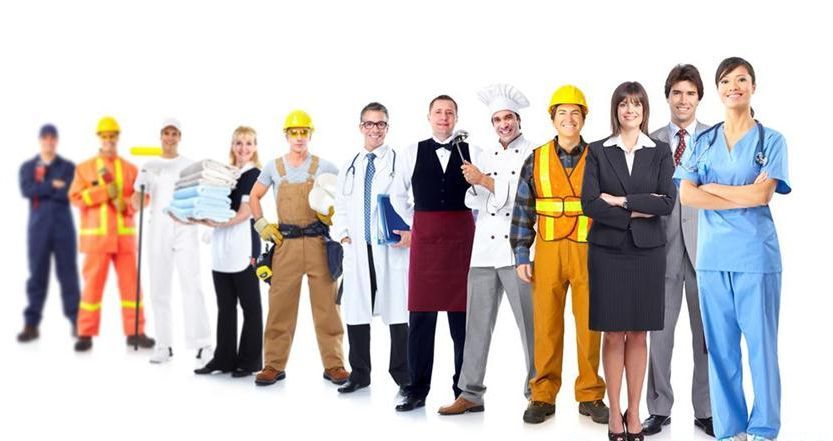 СБОРНИК СТАТЕЙСеминара-совещания (педгостиной)преподавателей учреждений профессионального образования Забайкальского краяЧита 2017УДК 377.5ББК 74 У91В сборнике представлен опыт преподавателей ПОО Забайкальского края по проблемам и перспективам профессионального образования Забайкальского края.Редакционный совет: Е.В. Мананникова, Т.Ю. ФедороваВерстка: Бабкина Т.А.Материалы представлены в авторском варианте. Редакционный совет не несет ответственности за содержание оригиналовСОДЕРЖАНИЕВведение. Педгостиная собрала сподвижников26 января в нашем техникуме традиционно прошла десятая по счету педагогическая гостиная, посвященная актуальным вопросам профессионального образования, а конкретнее, проблемам научно-методического сопровождения внедрения ФГОС СПО нового поколения, которые нацелены на подготовку специалистов в соответствии с международными стандартами.В педгостиной приняли участие 53 преподавателя из 14 ПОО, в том числе 28 – в работе салонов и 25 заочно.Работа была организована в трех салонах. Салон «Разработка профессиональных образовательных программ и организация дуального обучения» собрал педагогов, чьи интересы и опыт находятся в сфере организации подготовки высококвалифицированных кадров в соответствии с требованиями работодателей. Речь шла об особенностях дуального обучения в различных ПОО, об организации конкурсов профмастерства, о стандартах World Skills и их роли в образовательном процессе.Салон «Технологии обучения и оценки» отдельно собрал педагогов гуманитарного направления, и тех, кто обучает техническим наукам. И в том и другом салонах  говорили об инновационных технологиях и методах обучения, о формировании общих компетенций средствами интерактивного обучения. Только в первом больше внимания уделялось совершенствованию коммуникативных компетенций и мыслительных процессов через взаимодействие учителя и ученика, а во втором – о формировании компетенций средствами ИКТ, через решение сквозных интегрированных учебно-производственных задач, разработку реальных проектов.Во всех салонах обсуждение и обмен опытом шел в форме дружеского разговора, у каждого выступающего  проявлялся свой стиль и способ подачи, использовались разные средства: от привычной Power Point  до эффектных Prezi и макетов. Но, самое главное, что собрались люди, мало сказать не равнодушные, а влюбленные в свою профессию и студентов, которых они учат – настоящие сподвижники на поприще подготовки молодых профессионалов.  Участники педгостиной при подведении итогов в очередной раз подтвердили, что именно живое общение педагогов из разных учебных заведений и обогащает и вдохновляет.Руководитель ГМО заместителей директоров по НМР Совета директоров УПО Забайкальского краяЗам по НМР ЧТОТиБМананникова Е.В.Разработка профессиональных образовательных программ с учетом требований рынка труда и организация дуального обученияР.Я.Загибалова Читинский техникум отраслевых технологий и бизнесаВнедрение методик и стандартов WorldSkills  в образовательный процессУже сейчас федеральные государственные образовательные стандарты пересматриваются, многие из них не просто корректируются, а создаются практически новые. По основным профессиям входящим в ТОП-50 стандарты изменяются на 50, многие на 60-70%. Следующий шаг – актуализация образовательных программ под обновленные образовательные стандарты и конечно, разработка процедуры оценки качества подготовки выпускников. Прежде всего речь о том, чтобы выпускники не писали дипломные работы на разные темы, а сдавали квалификационный экзамен с выполнением практического задания, идентичного производственному.В настоящее время в Российской Федерации широко развернута разработка профессиональных стандартов для специалистов, осуществляющих различные виды экономической деятельности. Исходя из проведенной оценки современного состояния этой проблемы и в связи с присоединением России к международному движению WSI, возникла потребность в увязке разрабатываемых профессиональных стандартов с профессиональными стандартами на основе компетенций, используемых в WorldSkills.Чемпионаты WorldSkills - это как раз и есть та площадка, на которой лучшие мастера из множества стран могут обмениваться опытом, позволяют профессионалам демонстрировать, а преподавателям знакомиться с технологиями профессиональной деятельности, технологиями обучения и новыми профессиональными требованиями (стандартами) международного уровня, и влиять на модернизацию системы образования Поэтому в профессиональных образовательных организациях необходимо разработать и внедрить требования системы «Worldskills» соответствующих компетенций.На первом этапе следует провести актуализацию перечня компетенций, вводимых в образовательный процесс в соответствии с перечнем компетенций WorldSkills Russia. Далее провести промежуточную аттестацию в форме практико-ориентированных экзаменов, основанных на заданиях с чемпионатов WorldSkills Russia и экзамен (квалификационный).Предлагаю следующий алгоритм работы:Первый блок – поиск и отбор советов по профессиональным квалификациям и указание закрепленных за ними специальностей и профессиональных стандартов. Второй блок – работа по сравнению профессиональных стандартов и стандартов WorldSkills. Третий блок – сопоставление стандартов WorldSkills с требованиями ФГОС (с учётом ФГОС 3-го поколения, а также ФГОС по профессиям из перечня топ-50 Минтруда России). Соответственно, четвертый блок – подготовка основы для разработки средств оценки с использованием стандартов WorldSkills, профессиональных стандартов и ФГОС.Поскольку движение WORLDSKILLS мировое и давно отработаны Спецификация компетенций и оценка квалификаций. Для разработки оценочных средств в ОО надо взять за основу конкурсные задания, критерии оценки конкретных компетенций. Источниками дополнительной информации могут стать архивы конкурсных заданий и эксперты WSI. Сравнительный анализ стандартов можно провести по следующей схеме: СТАНДАРТЫ WORLDSKILLS В СИСТЕМЕПОДГОТОВКИ КАДРОВ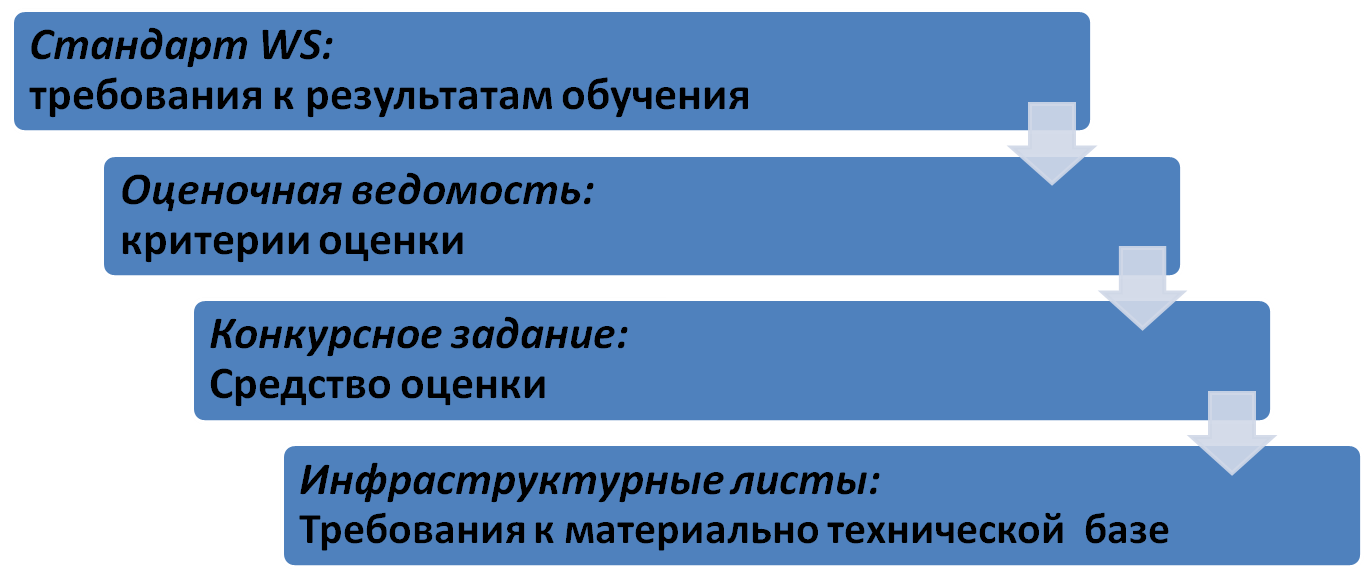 И.И. ШехановаЧитинский политехнический колледжПроблемы и перспективы внедрения модели дуального обученияв ГПОУ «Читинский политехнический колледж»Реализуя элементы дуального обучения в образовательной деятельности,  педагогический коллектив колледжа сталкивается с рядом проблем.Одной из основных проблем является отсутствие на краевом уровне пакета регламентирующих документов, обеспечивающих реализацию образовательных программ  в соответствии с принципом дуального образования.Следующая проблема: не все предприятия края готовы создать учебные рабочие места для студентов и предоставить наставника, т.к. это связано с финансовыми затратами организаций. И особенно остро это проблема возникла сейчас в период кризиса, когда идет сокращение персонала в организациях. Не смотря на все усилия образовательных учреждений, предприятия и организация не всегда проявляют заинтересованность в подготовке специалистов для себя.Также значительной проблемой является то, что в колледже производится подготовка специалистов  по техническому профилю, а режим труда и отдыха работников предприятий отличается от студенческого, также существует запрет на выполнении определенных видов работ лицами, не достигшими 18 лет.Все, что перечислено выше, это только часть проблем, и для их преодоления необходимо на общегосударственном и краевом уровне создавать условия для реального участия работодателей в образовательной деятельности, внедрить экономические стимулы для предприятий, участвующих во внедрении дуальной системы обучения.  Внедрение модели дуальной системы обучения в ГПОУ «ЧПТК» позволит: - укрепить практическую составляющую образовательной деятельности;- повысить мотивацию получения знаний и приобретения практического опыта обучающимися, т.к. это связано с выполнением реальных служебных обязанностей на реальных рабочих местах; - обеспечит использование в образовательной деятельности материально-технической базы отраслевых предприятий;- позволит разработать и реализовать совместные учебные программы, программы практик, а также решить вопросы трудоустройства выпускников;- повысить заинтересованность руководителей организаций и предприятий в практическом обучении «своего» специалиста.И.В. Иванова Читинское торгово-кулинарное училищеДуальная система обучения как способ подготовки квалифицированных кадров и трудоустройства молодежи	Одной из главных задач   системы  профессионального образования  в настоящее  время  является    объединение  усилий  государства и работодателей  в  подготовке  кадров  на  уровне учебных заведений. И эту задачу помогает решать  дуальное  образование, основанное на  сочетании теоретического обучения в профессиональном образовательном учреждении  с практическим  обучением на предприятии. При дуальной системе образования студенты получают более глубокие знания и навыки по выбранной  профессии, т.к. половину всего своего учебного времени посвящают практике на том предприятии, где они в дальнейшем будут работать. Работодатели, заинтересованные в квалифицированных кадрах, тем самым  вносят свой вклад  в их качественное обучение.	Наше  училище имеет определённый опыт реализации  дуального обучения. Часы, отведенные  на  учебную и производственную практики, согласно учебному плану, студенты проходят на предприятиях города, с которыми заключаются договора о сетевом взаимодействии. В настоящий момент  мы  сотрудничаем   с более 20  предприятиями города. Среди них   «Забайкалье», «Золотой телец»,  «Панама – Сити», «Нияма», кондитерские фабрики «Радуга», «Восток», «Привоз», «Александровский сад», «Звезда кочевника» и др.  Данные предприятий располагают необходимым оборудованием, инструментами для того, чтоб студенты могли ближе познакомиться  с тонкостями выбранной профессии. За ними закрепляются наставниками, которые  передают  им опыт, культуру общения с коллегами, клиентами. 	Большой плюс дуального обучения заключается в том, что во время прохождения  практик  можно примерить  на себя будущую сферу деятельности, и посмотреть, «твое» это или нет, и при необходимости скорректировать специализацию. Это важно для студентов, слабо представляющих, что их потом ждет на производстве.  К тому же  многие предприятия оплачивают труд студентов. Студенты, закрепившись на предприятии в качестве потенциальных работников, учатся совершенно по-другому, более осознанно и заинтересовано. Начинает работать принцип «от практики к теории». Сложная теория  легче осваивается через практику и решение реальных профессиональных задач, а  оценку качества подготовки  рабочих  кадров  дают   сами работодатели. 	Многим молодым людям важна гарантия дальнейшего трудоустройства, которую и дает дуальная система образования. Изучив особенности производства, попробовав все своими руками и сдав квалификационный экзамен, выпускники приступают к выполнению профессиональных обязанностей в том предприятии, в котором обучались. Дуальная система обеспечивает им спокойное и безболезненное вхождение во взрослую трудовую жизнь, а также достойное существование. На рабочем месте они чувствуют себя уверенно, так как владеют необходимыми компетенциями. Работодатели тоже имеют выгоду от такой формы подготовки кадров, поскольку получают специалистов, соответствующих именно их требованиям.	 Предприятия, поддерживающие систему дуального обучения, инвестируют в собственное будущее, потому что они получают гарантию, что выпускники начнут свою трудовую деятельность именно у них.	Конечно, многое зависит и от самого студента, поэтому главная цель нашего коллектива - помочь им раскрыть свои способности во время обучения в училище.Н.П. Щурова Читинский техникум железнодорожного транспорта ЗабИЖТ ИрГУПСОсобенности дуального обучения в среднем профессиональном образованииПропасть между теорией и практической деятельностью – одна из давних проблем профессионального образования, из-за чего страдает и выпускник, и работодатель. Выпускник не получает практических навыков, а работодатель в свою очередь необходимого специалиста. В поисках наиболее эффективных путей модернизации отечественного образования многие ученые обращаются к опыту зарубежных стран, в частности Германии. Немецкая система профессионального образования отличается развитым институтом наставничества, практико-ориентированным обучением и активным участием производства в подготовке кадров.Дуальная система позволяет совместить в учебном процессе и теоретическую, и практическую подготовку.  Причем первая часть составляет примерно две трети времени обучения, а вторая, соответственно, одну треть времени обучения. Дуальное образование предъявляет определенные требования к содержанию рабочей программы обучения: - соответствие программам ФГОС, общему учебному плану и специфике образовательного заведения; -  структура рабочей программы должна быть ориентирована на запросы работодателя - заказчика конкретного специалиста, как по компетенции и квалификации обучаемого, так и по продолжительности срока обучения; - ориентированность программы на освоение студентом универсальных компетенций, дающих возможность осваивать новые специальности при необходимости; - тематика практических занятий согласовывается с работодателем;- возможность выбора темы выпускной работы, непосредственно связанной с производственной деятельностью работодателя и выполнение ее под руководством специалиста; - учебное заведение должно создавать адекватные условия для работников и обучающихся, которые в свободное от работы время имеют доступ к лабораториям и учебным мастерским.Осознанный выбор профессии повышает стремление обучающегося закрепиться на предприятии после обучения. А это уже весьма высокий уровень мотивации для будущих специалистов. Тем самым система образования, расширяя свои рамки, решает проблему социализации молодежи, опираясь на поддержку работодателей. Внедрение дуальной формы обучения позволит использовать индивидуальные планы, предусмотренные образовательным стандартом. Таким образом, для возрождения традиций ремесленного обучения с целью повышения эффективности профориентации будущих абитуриентов необходимо учитывать запросы работодателя. Такой механизм взаимодействия образовательных организаций и предприятий позволит повышать качество  подготовки кадров  и  увеличит возможность трудоустройства выпускников СПО. Список литературы:Воробьева И. М. Опыт дуального образования как возможный путь повышения эффективности профориентации будущих абитуриентов и профессиональной подготовки студентов технических вузов // Молодой ученый. — 2015. — №11. — С. 1310-1313.Сидакова Л. В. Сущность и основные признаки дуальной модели обучения // Образование и воспитание. — 2016. — №2. — С. 62-64.Е.А.ЛапинаЧитинский медицинский колледжДуальное обучение как способ повышения качества образования в ГПОУ «Читинский медицинский колледж»«Комплекс мер, направленных на совершенствование системы среднего профессионального образования, на 2015-2020 годы», утвержденный Распоряжением Правительства Российской Федерации от 3 марта 2015 года № 349-р, предусматривает «последовательное внедрение в среднем профессиональном образовании практикоориентированной (дуальной) модели обучения».Существенные характеристики практикоориентированного образования, отличающие его от всех других типов образования:источник целеполагания – запрос экономической сферы (которая рассматривается как ядро «социальной практики», понимаемой в широком смысле) в квалифицированных кадрах определенного уровня и профиля квалификации;развитые механизмы социального партнерства (включенность в деятельность профессиональных образовательных организаций представителей экономической сферы – непосредственных заказчиков, потребителей и благополучателей результатов практикоориентированного  образования);первичность в образовательном процессе практических форм обучения, ориентированных, прежде всего на формирование конкретных, стандартных и стандартизируемых навыков и умений (в рамках реализации заданных  профессиональных функций);преимущественное использование в педагогическом процессе стандартных и технологичных форм, методик, методов и средств обучения.Дуальная модель образования подразумевает вовлечение в систему профессионального образования организаций работодателя в качестве провайдеров образовательных услуг (с правом приема на обучение по программам СПО в российской терминологии). В России, как и во многих странах мира, невозможно внедрение дуальной модели в таком формате.Различают «узкий» и «широкий» смыслы понятия «дуальное образование (обучение)», сложившиеся в Российской  Федерации.В узком смысле, ДУАЛЬНОЕ ОБУЧЕНИЕ – это форма организации и реализации образовательного процесса, которая подразумевает теоретическое обучение в образовательной организации, а практическое – в организации работодателя.Помимо дуальной формы обучения существуют другие формы обучения, использующиеся в рамках практикоориентированного профессионального образования как в России, так и за рубежом. Это организация практики на рабочем месте в рамках образовательной программы; обучение на специально оборудованных рабочих местах в структурных подразделениях образовательных организаций (в мастерских, лабораториях, учебных фирмах, на полигонах, в ресурсных центрах и т.д.). Как правило, эти формы комбинируются или используются по отдельности в силу специфики направлений подготовки (например,  для социальной сферы, сферы услуг, сервиса эффективна форма обучения на специально оборудованных рабочих местах в структурных подразделениях образовательных  организаций (в мастерских, лабораториях, учебных фирмах, на полигонах, в ресурсных центрах и т.д.).Дуальное обучение в узком смысле практически совпадает с формой организации практики на рабочем месте в рамках образовательной программы. Эта форма, как правило, подразумевает взаимодействие профессиональной образовательной организации с организацией работодателя и не ведет к изменениям системы профессионального образования на уровне всего субъекта Российской Федерации.В широком смысле, ДУАЛЬНОЕ ОБРАЗОВАНИЕ – это инфраструктурная региональная модель, обеспечивающая взаимодействие систем: прогнозирования потребностей в кадрах,  профессионального самоопределения, профессионального образования, оценки профессиональной квалификации, подготовки и повышения квалификации педагогических кадров, включая наставников на производстве. Регулируются взаимоотношения сторон гибкой консенсусной, коллегиальной системой управления. Каждая система влияет на развитие другой и одна без другой не может существовать.Именно целостностью и одновременно распределенностью функций участников обеспечивается эффективность дуальной модели обучения (образования).ДУАЛЬНАЯ МОДЕЛЬ ОБУЧЕНИЯ (ОБРАЗОВАНИЯ) СТАНОВИТСЯ ПРИВЛЕКАТЕЛЬНОЙ БЛАГОДАРЯ СЛЕДУЮЩИМ ФАКТОРАМ:ВО-ПЕРВЫХ, учебные планы составляются с учетом предложений работодателей. То есть студенты в учебных аудиториях изучают, прежде всего, то, что им непосредственно понадобится на производстве, на основании чего полученная ими в ходе обучения в учебном заведении квалификация  будет  соответствовать действующим на производстве профессиональным стандартам. Работодатели на основе своих потребностей в специалистах, обладающих не только определенной профессиональной подготовкой, но и определенными социальными и психологическими качествами, формируют конкретный заказ образовательным организациям.Таким образом, преодолевается разрыв между теорией и практикой, и на предприятие поступает специалист, фактически готовый к выполнению своих трудовых  функций.ВО-ВТОРЫХ, будущий специалист получает реальные профессиональные умения и компетенции на рабочем месте на основе эффективных технологий; получает возможность проходить практику на рабочем месте и выполнять рабочие задания. Таким образом, будущий специалист подготовлен к выполнению трудовых функций и максимально мотивирован на производственную деятельность в коллективе.В-ТРЕТЬИХ, находясь в составе производственного коллектива, будущий специалист усваивает нормы корпоративной культуры именно того предприятия, на котором будет работать.В-ЧЕТВЕРТЫХ, существенно сокращаются ошибки кадровых служб в подборе персонала, так как продолжительная работа студентов практикантов на предприятии позволяет выявить их сильные и слабые стороны.В-ПЯТЫХ, значительно сокращаются расходы предприятия на кадровый рекрутинг, в силу того, что подавляющая часть выпускников профессиональных образовательных организаций остаются на предприятии и нет необходимости обращаться в кадровые агентства и службы занятости с заявками на определенных специалистов.В-ШЕСТЫХ, сотрудничество с образовательной организацией в рамках дуального обучения дает возможность медицинской организации системы внутреннего обучения персонала предприятия в рамках программ повышения квалификации, с приглашением наиболее подготовленных преподавателей из образовательной  организации.Л. А. Ипатова Читинский техникум железнодорожного транспорта ЗабИЖТ ИрГУПСРоль конкурсов профессионального мастерства в подготовке квалифицированных специалистовИнтенсивные изменения в социальной, культурной и экономической жизни российского общества, происходящие в последние десятилетия, ставят новые, более сложные задачи перед системой профессионального образования.Профессиональное образование, основанное на теоретических знаниях, давно устарело и перестало соответствовать запросам современного рынка труда.  В условиях рыночной экономики возрастает значение профессионального мастерства работников и необходимость в высококвалифицированных конкурентоспособных специалистах.Основным результатом деятельности системы среднего профессионального образования, является высококомпетентный работник, готовый к непрерывному образованию, саморазвитию и самосовершенствованию своих компетенций. Эффективным способом повышения мотивации к обучению, активизации познавательной деятельности обучающихся являются конкурсы профессионального мастерства. Основная цель любого профессионального конкурса: демонстрация профессионального мастерства и дальнейшее его совершенствование.Общие задачи: – выявить талантливых, творческих обучающихся, поднять престиж профессии, создать условия для профессионального и творческого роста.Обучающихся учатся организовывать собственную деятельность, выбирать типовые методы и способы выполнения профессиональных задач, оценивать их эффективность и качество. Принимать решения в стандартных и нестандартных ситуациях и нести за них ответственность. Именно конкурсы профмастерства создают оптимальные условия для творческой самореализации личности, ее профессиональной и социальной адаптации.В нашем техникуме планирование и организация конкурсов профессионального мастерства осуществляется в течение каждого учебного года. Для каждого профессионального конкурса составляется положение, четко планируются этапы конкурса, разрабатываются теоретические и практические задания, обсуждаются критерии оценки и формы оценочных листов для объективной работы жюри, создаются необходимые условия для проведения конкурса.Для участия в конкурсах профессионального мастерства отбираются лучшие обучающиеся в группах. Так 25 марта 2016 года состоялся конкурс профессионального мастерства среди обучающихся 3-их и 4-ых курсов специальностей «Строительство железных дорог, путь и путевое хозяйство» и «Строительство автомобильных дорог и аэродромов». В течение дня ребята отвечали на теоретические вопросы, и затем проходили практический этап. По итогам конкурса победителями стала  команда 4 курса.Таким образом, образовательная  среда, где конкурсная деятельность интегрируется с учебой, способствует подготовке качественно нового типа специалиста, востребованного современным производством –  конкурентоспособного специалиста – профессионала, готового адекватно ситуации и времени найти оптимальный и эффективный метод решения, выполнения задачи.Список литературы:Афанасьева, Т.П., Караваева, Е.В., Канукоева, А.Ш., Лазарев, B.C., Немова, Т.В. Методические рекомендации по разработке и реализации на основе деятельностно-компетентностного подхода образовательных программ ВПО и СПО, ориентированных на ФГОС третьего поколения. – М.: Изд. МГУ, 2007. 96 с.Болотов В. А., Сериков В. В. Компетентностная модель: от идеи к образовательной программе // Педагогика. - 2003. - № 10. - С. 8-14.Н.В. Нефедьева Читинский медицинский колледжWorldSkills и конкурсы профмастерства как инструмент повышения качества подготовки студентов ГПОУ ЧМККонкурс профессионального мастерства – это соревнование студентов в умении продемонстрировать свой профессиональный уровень.  Участие в конкурсах требует от студента достаточного уровня профессиональной подготовки, высокой трудоспособности, выносливости, психологической устойчивости, концентрации физических и душевных сил.  Профессиональные конкурсы имеют свою историю и являются уже традиционной формой работы педагогов ГПОУ ЧМК. В период проведения конкурса неповторимый педагогический и профессиональный опыт получают все стороны образовательного процесса. Присутствующие получают много познавательной информации, которая расширяет кругозор учащихся, стимулирует рост их профессионального мастерства, укрепляет желание учиться и совершенствоваться. Но в настоящее время наряду с традиционными, в образовательную систему СПО активно внедряются стандарты WorldSkills. ГПОУ ЧМК начал работу по данному направлению с октября 2016 года.Целью движения WorldSkills является повышение престижа рабочих профессий и развитие профессионального образования путем гармонизации лучших практик и профессиональных стандартов во всем мире посредством организации и проведения конкурсов профессионального мастерства, как в каждой отдельной стране, так и во всем мире в целом. В отличии от традиционных конкурсов WorldSkills имеет свои отличительные особенности и преимущества.Отличие соревнований WorldSkills от традиционных форм:- высокий уровень организации;- система сквозного мониторинга, что обеспечивает честность и прозрачность оценки участников;- привлечение работодателей и спонсоров;- стандартизация требований по регионам, стране и мире в целом;Преимущества для ГПОУ ЧМК:Установление прямых связей с организациями и образовательными учреждениями СФО и России, участие в национальных, региональных и международных мероприятиях, образовательных и обменных программах стран и регионов - членов WorldSkills;Подтверждение уровня подготовки профессионалов, повышение своего имиджа, демонстрация своих лучших студентов в национальных и зарубежных средствах массовой информации; Расширение возможности педагогов, студентов и молодых специалистов в получении международного опыта;Преимущества для студентов:Проверка своего опыта в "реальном мире" профессий, соревнуясь с квалифицированными участниками конкурсов WorldSkills;Стремление к успехам через возможность одерживать победы и получать соответствующие награды;В декабре 2016 года в отборочных соревнованиях приняли участие 15 студентов 2,3 курсов ЧМК. Студенты с большим интересом соревновались за возможность принять участие в Региональном чемпионате.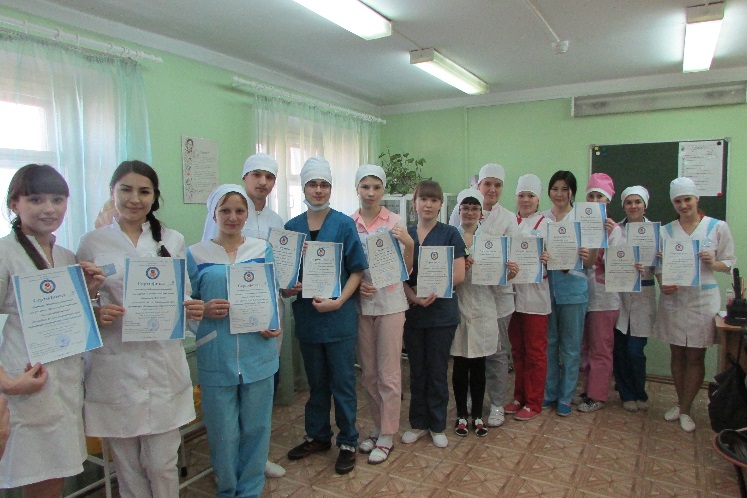 Таким образом, конкурсная деятельность интегрированная с инновационными технологиями, способствует подготовке качественно нового типа специалистов, востребованного современным производством, конкурентоспособного, готового к решению сложных профессиональных задач. А в медицинской практике – это особая задача, поскольку в руках у медицинских работников находится главная ценность человека – здоровье.О.А. Лаптева Забайкальский государственный колледжВнедрение стандартов WorldSkills в образовательный процессВ настоящее время активно растет международное некоммерческое движение WorldSkills Russia, целью которого является повышение престижа рабочих профессий и развитие профессионального образования путем гармонизации лучших практик и профессиональных стандартов во всем мире посредством организации и проведения конкурсов профессионального мастерства, как в каждой отдельной стране, так и во всем мире в целом.ГПОУ «Забайкальский государственный колледж» активно внедряет стандарты WorldSkills в образовательный процесс. В колледже проведено ряд методических советов, посвященных внедрению стандартов WorldSkills в образовательный процесс.На методических советах была разработана и утверждена программа по внедрению стандартов WorldSkills, определены специальности, по которым осуществляется обучение в соответствии с требованиями WorldSkills (Профессиональное обучение (по отраслям), «Поварское дело», «Техническое обслуживание и ремонт легковых автомобилей»). Определен перечень необходимого программного обеспечения для организации образовательного процесса с учетом требований WorldSkills. Согласно программе осуществлена корректировка (обновление) рабочих программ и профессиональных модулей по согласованию с работодателем и учетом требований WorldSkills. Руководители курсовых проектов, учебных и производственных практик разработали методические указания по выполнению курсовых работ, учебных и производственных практик по данным специальностям на основании технических заданий WorldSkills 2016 по соответствующим компетенциям. В колледже осуществляется открытая форма защиты учебных и производственных практик, что является частью программы по внедрению стандартов WorldSkills. Предусмотрено проведение квалификационных экзаменов по профессиональным модулям и выполнение дипломных работ исключительно практического характера с учетом требований WorldSkills.Предметными (цикловыми) комиссиями был проведен отборочный тур студентов для подготовки к участию в I региональном отборочном соревновании «Молодые профессионалы» WorldSkills по 2 заявленным компетенциям «Поварское дело», «Техническое обслуживание и ремонт легковых автомобилей».В декабре 2016 года прошли отборочные соревнования для определения участников I регионального чемпионата «Молодые профессионалы» WorldSkills Russia 2017 в Забайкальском крае по двум компетенциям на базе  ГПОУ «Забайкальский государственный колледж»Компетенцию «Поварское дело» будет представлять студентка, обучающаяся по специальности 44.02.06 Профессиональное обучение (по отраслям), группы 414 Лактионова Ольга. Руководителем конкурсантки является: эксперт мастер производственного обучения Прокофьева Лариса Александровна.Компетенцию «Техническое обслуживание и ремонт легковых автомобилей» будет представлять студент, обучающийся по специальности 44.02.06 Профессиональное обучение (по отраслям), группы 317 Бадараев Валерий (руководитель конкурсанта мастер производственного обучения Белимов Евгений Сергеевич).В настоящее время команда колледжа активно готовится к отборочным соревнованиям финала Сибирского федерального округа чемпионата рабочих профессий по стандартам WorldSkills Russia 2017.Пожелаем нашей команде творческих успехов и удачи! Т.В. Кулакова Читинский педагогический колледжАктуализация профессиональных образовательных программ с учётом запроса работодателейСовременные экономические условия требуют от учреждений профессионального образования готовить специалистов, компетенции и навыки которых полностью бы соответствовали требованиям рынка труда. Поэтому вопрос подготовки будущего специалиста является определяющим в аспекте формирования содержания образования. Одним из решений данного вопроса  является тесное сотрудничество с работодателями по вопросу разработки и реализации основных профессиональных  образовательных  программ (далее ОПОП). На протяжение  многих лет колледж, осуществляя подготовку специалистов,  сотрудничает с социальными партнёрами из числа учреждений общего, профессионального образования, учреждений социальной защиты населения Забайкальского края.  В процессе сотрудничества совершенствуются  направления, формы и методы взаимодействия, направленные на получение  положительного  результата, на решение проблемы качественной подготовки выпускников и их дальнейшего трудоустройства.  Одной из составляющих ФГОС СПО является вариативная, которая даёт возможность расширения и углубления подготовки, определяемой содержанием обязательной части, получения дополнительных умений, знаний и компетенций, необходимых для обеспечения конкурентоспособности выпускника в соответствии с запросами регионального рынка труда [1]. В колледже осуществляется планомерная работа в части   определения содержания вариативной части  по специальностям колледжа с учётом запросов регионального рынка труда.  При определении содержания вариативной части ОПОП «Дошкольное образование», «Преподавание в начальных классах»,  определения дополнительных компетенций, которыми должен обладать выпускник, тесная связь осуществляется с работодателями г. Читы и Забайкальского края. В результате поэтапной работы с работодателями, проведённого анкетирования и его анализа выявлена потребность в формировании дополнительных общих и профессиональных компетенций, а также необходимость усиления практической составляющей содержания образования. Предложенные работодателями дополнительные компетенции включены в  циклы учебных дисциплин:  «Русский язык и культура речи», «Этика делового общения в педагогической деятельности»,  «Культурный мир студента». Включённый междисциплинарный курс «Теоретические и методические основы деятельности руководителя в ДОУ» направлен на формирование компетенции по организации продуктивных видов деятельности  детей дошкольного возраста в процессе специально организованного обучения в  рамках работы изостудии; проведения занятий по физической культуре с целью укрепления здоровья и физического  развития детей раннего и дошкольного возраста; применения и использования ИКТ в будущей профессиональной деятельности. По запросам работодателей для будущих учителей начальных классов разработан МДК, направленный  на изучение теории и методики преподавания английского языка, информатики, а также на  изучении теории и методики обучения детей с сенсорными нарушениями.В рамках маркетингового направления ежегодно осуществляется  мониторинг рынка труда с целью выявления потребностей в специалистах, а следовательно, и открытия новых специальностей.  	Так, в 2016 году осуществлён первый набор граждан по специальности «Организация сурдокоммуникации» (заочная форма обучения). Открытие указанной специальности стало возможным  на основе проведённого изучения рынка труда, взаимодействия с Министерством социальной защиты населения Забайкальского края, Забайкальского регионального общества глухих.Таким образом,  разработка содержания вариативной части, сотрудничество   с работодателями способствуют расширению и углублению подготовки специалистов для системы общего; получению дополнительных компетенций, умений и знаний, необходимых для обеспечения конкурентоспособности выпускника в соответствии с запросами регионального рынка труда и возможностями продолжения образования.ЛИТЕРАТУРA1. ФГОС СПО  050144 Дошкольное образование. Утвержден Приказом Министерства образования и науки РФ от 5 ноября 2009 г. N 530 [Электронный ресурс] URL: http://www.garant.ru/products/ipo/prime/doc/96813/ (дата обращения 28.08.2012)2. ФГОС СПО  050146 Преподавание в начальных классах. Утвержден Приказом Министерства образования и науки РФ от 5 ноября 2009г. № 535.О.В. Маркова Л.М. Раменская Краснокаменский промышленно-технологический техникум Дуальное обучение — эффективный путь повышения качества образования «Подготовка высококвалифицированных рабочих, инженерных кадров для реальной экономики – это общенациональная необходимость»В.В. Путин	Сегодня экономика остро нуждается в квалифицированных специалистах и рабочих. На первый план выдвигаются задачи приведения структуры профессионального образования в соответствие с потребностями рынка труда, повышения качества подготовки квалифицированных рабочих и специалистов среднего звена, престижа соответствующих профессий и привлекательности соответствующих образовательных программ. Для достижения данных задач наиболее перспективным является дуальное обучение будущих специалистов, при котором теоретическая часть подготовки проходит на базе образовательной организации, а практическая – на рабочих местах. Создание на базе техникума дуальной образовательной среды предполагает реальное включение работодателей в разработку нового содержания профессионального образования, основанного на профессиональных стандартах и компетенциях, участие в формировании процедур контроля качества профессионального образования.Стратегию партнерских отношений техникума и предприятий-работодателей определяет разработанная в 2015 году инновационная программа «Дуальное профессиональное образование как способ повышения эффективности образовательного процесса подготовки квалифицированных рабочих и специалистов среднего звена на 2015-2020 гг.». С сентября 2016 года в техникуме начала работать методическая кафедра дуального обучения, состоящая из ведущих педагогов техникума и Борзинского филиала, одной из задач которой является организация дистанционного обучения студентов, находящихся на дуальном обучении. Реализация образовательных программ осуществляется через сервер дистанционного обучения, созданного при помощи обучающей системы Moodle, на котором преподаватели проектируют, создают и управляют  дистанционными курсами. Для решения проблем социального партнерства и взаимодействия в области дуального обучения, создан координационно-экспертный Совет, состоящий из представителей органов власти, предприятий работодателей и социальных партнеров. Активное взаимодействие между техникумом и социальными партнерами способствует созданию на предприятиях учебных рабочих мест для организации дуального обучения и развития наставничества, помощи в организации стажировки преподавателей под руководством специалистов производств. В этом году увеличилось число автотранспортных предприятий города, где проходят производственную практику студенты по профессиям «Автомеханик», «Машинист дорожных и строительных машин»,  специальностям «Техническое обслуживание и ремонт автомобильного транспорта», «Техническая эксплуатация подъемно-транспортных, строительных, дорожных машин и оборудования». В  сервисном центре АО «Гринатом», оказывающем услуги по сопровождению информационных систем ПАО «ППГХО» ведётся совместное обучение студентов профессии «Мастер по обработке цифровой информации».Реализация внедрения элементов дуального обучения выражается в участии ведущих специалистов предприятий в проведении внешней экспертизы образовательных программ, консультировании дипломных проектов, в работе государственных аттестационных комиссий, в проведении конкурсов профессионального мастерства. В техникуме становится традицией проведение «Круглых столов» с представителями органов власти, предприятий работодателей и социальных партнеров, участники которых обсуждают актуальные вопросы совместной деятельности по внедрению дуального обучения. Безусловно, реализация инновационной программы, основанная на дуальном подходе, будет способствовать переходу на качественно новый уровень подготовки и переподготовки высококвалифицированных рабочих кадров и специалистов для высокотехнологичного производства, а также формированию общих и профессиональных компетенций выпускников техникума, обеспечивающих их конкурентоспособность и востребованность на рынке труда. С.Н. Лапина Балейский филиал ГПОУ «Читинский педагогический колледж»Проектирование программы дуального обучения педагогических работников ДОУВ современных условиях развития общества возникает необходимость пересмотра традиционных подходов обучения в системе профессионального образования и переориентации на рыночные отношения. При приеме на работу работодателей интересуют не только  теоретические знания выпускников учебных заведений, но и их готовность к  осуществлению  профессиональной деятельности.Одним из перспективных направлений и одновременно стратегически важной технологией организации учебного процесса является дуальная система обучения, предусматривающая сочетание обучения с периодами производственной деятельности. Дуальное обучение предполагает согласованное взаимодействие предприятия и учреждения среднего профессионального образования. B соответствии с порядком организации дуального обучения студентов  в колледже осуществлен ряд мероприятий: 1. Подписан договор о сетевом взаимодействии с комитетом образования г. Балея и Балейского района. Предметом настоящего договора является сотрудничество сторон, направленное на развитие материально-технической базы, совершенствование системы подготовки высококвалифицированных кадров.2. Программа подготовки специалистов среднего звена по специальности «Дошкольное образование» согласована с председателем комитета образования г. Балея и Балейского района. При дуальной системе обучения перед Балейским филиалом ГПОУ «Читинский педагогический колледж» и дошкольными образовательными учреждениями ставится задача подготовки квалифицированных специалистов среднего звена, уровень профессиональной компетентности которых должен соответствовать, с одной стороны, требованиям квалификационной характеристики, а с другой стороны, требованиям образовательной организации. Особенностью дуальной системы в Балейском филиале является то, что обучение студентов происходит по схеме: теоретический цикл и формирование первичных навыков по специальности происходит в колледже, а формирование практических  навыков - в конкретном дошкольном образовательном учреждении. В процессе организации дуального обучения объем программного материала перераспределяется в сторону увеличения количества занятий на базе дошкольного образовательного учреждения. Такое увеличение обеспечивается  переносом части лабораторно-практических занятий в рамках профессиональных модулей, а также консультаций на базе ДОУ.Профессиональные знания и опыт у студентов приобретаются, расширяются и углубляются во время учебной и производственной практики, которую они проходят на базе своей работы в дошкольных образовательных учреждениях. Опыт использования дуальной системы обучения в Балейском филиале ГПОУ «Читинский педагогический колледж» имеет следующие преимущества по сравнению с традиционной: дуальная система подготовки квалифицированных специалистов среднего звена устраняет основной недостаток традиционных форм и методов обучения - разрыв между теорией и практикой; в механизме дуальной системы подготовки заложено воздействие на личность специалиста, создание новой психологии будущего воспитателя; обучение будущих воспитателей по дуальной системе создает высокую мотивацию получения знаний и приобретения профессиональных навыков тем, что качество их знаний напрямую связано с выполнением служебных обязанностей на рабочих местах; заинтересованность заведующих ДОУ в практическом обучении своего будущего воспитателя. В ДОУ студенты в реальных условиях учебно-воспитательного процесса получают возможность освоить все виды профессиональной деятельности, сформировать общие и профессиональные компетенции, приобрести необходимые умения и опыт практической работы в соответствии с требованиями ФГОС СПО по специальности  Дошкольное образованиеЛитература1. Зубарева Н.Н. Создание центров дуального образования студентов педагогических специальностей на базе учреждений среднего профессионального образования //Среднее профессиональное образование.- 2015.- №12. – с.61-63.2. Сидакова Л. В. Сущность и основные признаки дуальной модели обучения // Образование и воспитание. — 2016. — №2. — С. 62-64.Технологии обучения и оценки образовательных результатов в соответствии с требованиями ФГОС и профессиональными стандартами. Ноосфера и БиосфераА.А. Симакова,   Ю.Г. Талебина Колледж Читинского института (филиала) ФГБОУ ВО «БГУ»Активные и интерактивные методы и приемы обучения как фактор эффективной реализации ФГОС СПО 3+Цель модернизации образования сегодня состоит в создании механизма устойчивого развития системы образования, важнейшей частью которого является учет общих тенденций развития производства, рынка труда, общественных отношений, образования.Методологической основой ФГОС 3+ СПО является модульно-компетентностный подход, направленный на формирование высококвалифицированных специалистов, способных адаптироваться к изменяющейся ситуации в сфере труда, с одной стороны, и продолжение профессионального роста и образования – с другой. Реформы образования должны сопровождаться эволюцией подходов к обучению. Это в свою очередь, требует изменения роли обучающихся и преподавателей. Обучающийся, из пассивного потребителя, должен стать активным участником образовательного процесса, строящим индивидуальную траекторию обучения, а преподаватель из транслятора содержания образовательной программы становится тьютором, консультантом, сопровождающим процесс освоения ППССЗ. Как нельзя лучше этим требованиям отвечают активные и интерактивные методы обучения.Интерактивное обучение – это специальная форма организации познавательной деятельности, способ познания, осуществляемый в форме совместной деятельности студентов. Интерактивные формы обучения обеспечивают высокую мотивацию, прочность знаний, творчество и фантазию, коммуникабельность, активную жизненная позицию, командный дух, ценность индивидуальности, свободу самовыражения, акцент на деятельность, взаимоуважение и демократичность.Проведение занятий с помощью активных и интерактивных методов в Колледже ЧИ БГУ носит системный и организованный характер. Работа преподавателей по применению интерактивных методов и приемов регламентируется Положением об интерактивных формах обучения в Колледже ЧИ БГУ. Регулярно проводятся обучающие и развивающие методические семинары, практикумы по применению новых форм, проводятся интегрированные, нетрадиционные уроки, классные часы. В Колледже богатый опыт использования интерактивных методов обучения обобщается в методических рекомендациях, которые регулярно пополняются.  В настоящее время существует большое многообразие активных и интерактивных методов и приемов, способствующих реализации деятельностного подхода к процессу обучения, обеспечивающих развитие у студентов мотивационной сферы, интеллекта, самостоятельности, умения осуществлять самоуправление учебно-познавательной деятельностью. Активные и интерактивные приемы и методы, способствующие развитию навыков смыслового чтения, позволяют практически решить эту задачу. Среди них можно выделить следующие приемы:«Кластер». Данный прием оформляется в виде модели планеты со спутниками. В центре располагается основное понятие, по сторонам обозначаются крупные смысловые единицы, соединенные с центральным понятием линиями. Это могут быть слова, предложения, выражающие идеи, мысли, факты, ассоциации, касающиеся данной темы. Важно уметь конкретизировать категории, обосновывая их при помощи мнений и фактов, содержащихся в изучаемом учебном материале.«Инсерт» относится к группе приемов, развивающих критическое мышление студентов. Данный педагогический прием очень эффективен при работе над формированием навыков смыслового чтения, на стадии вызова. Оформляется в виде таблицы.«Ромашка Блума» является одним из основных приёмов осмысления информации, основу которой составляют вопросы к тексту и поиск ответов на них. Т.Е. ПахомоваЧитинский педагогический колледжИспользование инновационных технологий и методов обучения для формирования ИКТ-компетентности будущих педагоговСегодня современному обществу необходимы нестандартно мыслящие творческие личности в разных областях профессиональной деятельности. Возрастает потребность в творческой активности специалиста, в креативном подходе к решению проблем, в умении создавать новое. Во многом решение этих проблем зависит от содержания, форм, методов и технологии обучения будущих специалистов.В «Концепции долгосрочного социально-экономического развития Российской Федерации на период до 2020 года» одним из приоритетных направлений является расширение использования информационных и телекоммуникационных технологий для развития новых форм и методов обучения, создание системы непрерывной профессиональной подготовки в области информационно-коммуникационных технологий.В связи с этим в настоящее время активна политика внедрения инновационных технологий и методов обучения в образовательный процесс профессиональных учебных заведений, обеспечивающих взаимодействие всех участников учебного процесса с помощью информационно-коммуникационных технологий (ИКТ). И здесь особое значение приобретает формирование у специалистов всех уровней ИКТ-компетентности.Согласно Федеральному государственному образовательному стандарту среднего профессионального образования (ФГОС СПО) одним из обязательных результатов подготовки будущего педагога является его ИКТ-компетентность. ИКТ-компетентность является одной из составляющих профессиональной компетентности педагога, представляет собой умение, способность и готовность решать профессиональные задачи, используя средства ИКТ в профессиональной деятельности.Инновационная деятельность в образовании отражает процессы создания, распространения и использования новшеств от идеи до ее реализации, а также логику отношений между участниками данного процесса. Инновационный характер содержания образования обеспечивается внедрением новых технологий и методов обучения.Инновационными являются такие технологии обучения, которые создают  современные компоненты и приемы, направленные на модернизацию образовательного процесса. Цель применения таких образовательных технологий - сформировать у будущего специалиста способности воспринимать инновации, мыслить по-новому. Современная методология, в отличие от традиционной, более ориентирована на личность учащегося. В Федеральных государственных образовательных стандартах среднего профессионального образования (ФГОС СПО) одним из условий реализации компетентностного подхода является использование в образовательном процессе активных и интерактивных методов обучения студентов, которые ориентированы на широкое взаимодействие обучающихся не только с преподавателем, но и друг с другом и на активность студентов в процессе обучения.Среди инновационных технологий и методов обучения, широко используемых в образовательном процессе ГПОУ «Читинский педагогический колледж», выделим технологию геймификации, метод проектов, мобильные технологии, метод «дизайн-мышление».ЛИТЕРАТУРA1. Федеральный государственный  образовательный  стандарт среднего профессионального образования по специальности 050144 Дошкольное образование. Утвержден Приказом Министерства образования и науки РФ от 5 ноября 2009 г. N 530 [Электронный ресурс] URL: http://www.chpkol.ru (дата обращения 20.01.2017).Д.Б .Рабсалова Могойтуйский аграрно-промышленный техникумФормирование надпрофессиональных компетенций учащихся на уроках английского языкаВ настоящее время стратегическая задача развития образования заключается в обновлении его содержания, методов обучения и достижения на этой основе принципиально нового качества обученности.Стоит отметить, что при ознакомлении с какой-либо профессией, всегда есть перечень требуемых навыков и умений, необходимых в любой профессии, эти навыки и умения называются надпрофессиональными компетенциями.Как правило, выделяют три группы надпрофессиональных компетенций:материальные компетенцииформальные компетенции персональные компетенции Предмет «иностранный язык» обладает рядом особенностей по созданию условий для формирования надпрофессиональных компетенций: межпредметностью, многоуровневостью, полифункциональностью, ситуативностью.Хотелось бы описать несколько примеров организации учебной деятельности на уроках английского языка с использованием технологии «кейс». Кейс технология – имеет двоякое значение в педагогической деятельности: первое значение – это дословное кейс или чемодан, то есть использование определенного перечня заданий для студента, которые он решает в определенное время. Второе значение – это ситуация. В своей педагогической деятельности я использую понятие «ситуация».Ситуативные задачи во время учебного процесса дают педагогу возможность создать условия для формирования надпрофессиональных компетенций на практике. Ситуативная задача включает в себя: диалоговое общение, критическое мышление, умение решать проблемы, принимать решения, комплексное взаимодействие приобретенных ЗУН, формирование личностных качеств. Формы взаимодействия студентов во время образовательной деятельности будут зависеть от цели урока.Для формирования компетенции мультикультурности на уроке можно взять ситуацию отъезда в другую страну для разработки совместного проекта. Студенты делятся на две группы, при этом группа «иностранные партнеры» будет сталкиваться с проблемами в понимании некоторых особенностей общения. В этом случае студенты решают ситуативную задачу, используя средства поиска информации о культуре и об особенностях общения в данной стране. Для формирования надпрофессиональной компетенции «клиентоориентированность» используется ситуация из деловой игры. В таких случаях можно интегрировать предмет с математикой, информатикой и психологией. Основная задача будет заключаться в использовании знаний из разных предметных областей для решения задачи,  при этом в ситуации удовлетворение должны получить обе стороны.Таким образом, использование ситуативных задач, кейс-технологий на уроках английского языка оптимальны и эффективны не только для реализации формирования компетентностного и личностно-ориентированного подхода, но и для формирования надпрофессиональных компетенций.  Е.Н. КаберскаяЧитинский политехнический колледжЭкологические компетенции как неотъемлемая часть образовательного процессаВ настоящее время современное образование решает проблемы модернизации обучения в условиях усиления противостояния общества и природы, обострения экологических проблем.Цели экологического образования, направленные на достижение общекультурного результата, наиболее адекватно отражаются в понятии экологической компетенции. С психолого-педагогической точки зрения, экологическая компетенция является необходимым звеном в ряду требований к результатам экологического образования: грамотность - образованность - компетентность - культура.Грамотность - это освоение знаний, умений, навыков. Образованность - это еще и опыт творческого применения полученных знаний и умений. Компетентность - это еще и понимание смысла, социальной и личностной значимости экологической деятельности для решения экологических проблем. Экологическая культура характеризуется воспроизводством этих смыслов в процессе жизнедеятельности. Экологическая компетентность - необходимый этап становления экологической культуры каждой личности [Захлебный А.Н. Экологическая компетенция – новый планируемый результат экологического образования. Экологическое образование, 2008. С. 3-8].Экологическую компетенцию можно определить как способность студента самостоятельно применять знания и умения, сформированные на разных учебных дисциплинах в различных экологических ситуациях, и оценивать варианты рисков и путей их решения, включая личное участие.  Формируемая экологическая компетентность как способность применять общеучебные умения в социально-экологической ситуации является базовой для овладения человеком любой профессии. Экологическое образование уже не сводится только к охране природы и рациональному природопользованию, а рассматривается как общекультурное образование, построенное на интеграции естественно научных, гуманитарных и технических дисциплин. Его новой целью является форма экологической компетенции, умений учиться, общаться и безопасно  действовать в окружающей социоприродной среде как индивидуально, так и совместно, на основе партнерства.В Читинском политехническом  колледже наряду с формированием у студентов образовательных компетенций предусматривается экологическое  воспитание, которое особо актуально для студентов специальности 35.02.01«Лесное и лесопарковое хозяйство». Так, с момента поступления поэтапно проводятся мероприятия, которые оказывают целенаправленное воздействие на сознание и поведение студентов с целью выработки у них на основе экологических знаний устойчивых норм рационального поведения по отношению к природе.Важное место в учебном процессе нашего образовательного учреждения занимают занятия по дисциплине «Экологические основы природопользования», исследования по экологическим проблемам Забайкалья, проблемам озеленения города. В колледже оборудован кабинет, который является центром экологического образования, просвещения и воспитания.Научно-исследовательская работа студентов под руководством преподавателей – одна из составляющих качественной подготовки специалистов. Для исследования предлагаются конкретные направления. Так, интересны и значимы были темы выпускных квалификационных работ в прошлом учебном году: «Анализ состояния древесно-кустарниковой растительности в парках Читы и предложения по повышению её устойчивости», «Элементы  композиции в парке ОДОРА»,  «Проект ландшафтно-архитектурного дизайна парка им. 35-летия  Победы на территории микрорайона «Северный»  и др.Традиционным стало участие наших обучающихся в студенческих научно-практических конференциях и конкурсах городского, краевого,  всероссийского и межрегионального уровней. Все работы,  выполняемые студенческими отрядами, производятся на добровольной основе в качестве закрепления профессиональных компетенций и навыков. При этом большая часть работ осуществляется по заявкам социальных партнёров.В 2001 года в колледже был запущен проект «Живой природе - живую поддержку молодых». Студентами ежегодно представлялся отчет о проделанной работе в летний период. К сожалению, в 2014-2015 учебном году работа проекта была приостановлена из-за отсутствия финансирования. Но, тем не менее, в течение 13 лет проводилась большая работа по благоустройству города, в том числе по заявкам  социальных  партнёров. Так, были проведены следующие мероприятия:В мае 2015 г. на территории мемориального комплекса воинам-забайкальцам, погибшим в боях на реке Халхин-Гол, проводилась закладка парка «Сергиева роща» в рамках мероприятий празднования 700-летия  со дня рождения Сергея Радонежского. Студенты специальности 35.02.01 «Лесное и лесопарковое хозяйство» принимали активное участие в посадке 120 берёз, а также давали консультации населению по  соблюдению  технологии посадки деревьев. В июне 2015 г. студенты в период учебной практики применили свои профессиональные навыки при благоустройстве города. В частности на углу улиц 9 Января и Чкалова была высажена рассада цветов, на Соборной площади была проведена стрижка кустарника, сформированы клумбы и украшены цветочной рассадой.В октябре 2016 г. студенты совместно с ветеранами ВОВ и школьниками принимали участие в закладке аллеи саженцев сосны в парке ОДОРА. «Берём аллею под патронаж» - обещали СМИ наши студенты.В мае 2016 г. студенты принимали участие в закладке сквера на территории, прилегающей к памятнику Святому Благоверному Великому князю Александру Невскому. С соблюдением всех необходимых технологий были высажены саженцы берёзы плосколистной, сирени Венгерской, лиственницы Гмелина. Сделано доброе дело, при этом ребята закрепили свои профессиональные навыки.А также приняли  участие в акции «Всероссийский день посадки леса»  по восстановлению древостоя на месте лесного  пожара в районе п. Благодатный. Ребята с большим воодушевлением работали мечом Колесова, высаживали саженцы сосны. И это только малая часть мероприятий, в которых участвуют наши студенты, в том числе по заявкам социальных партнёров. Таким образом, овладение студентами практических умений и навыков, предусмотренных профессиональной образовательной программой, рассматривается как средство формирования экологической компетенции, и это становится важным средством развития личности молодого специалиста.Л.П. КаминскаяКолледж агробизнеса Забайкальского аграрного института-филиала «ИрГАУ имени А.А.Ежевского»Нетрадиционные формы домашнего задания по русскому языку и литературе в системе СПОСовременные инновационные образовательные технологии призваны сделать эффективным процесс  обучения и воспитания, снизить энергозатраты как со стороны педагогов, так и студентов, развивать мотивацию обучаемых за счёт изменения позиции студентов с пассивной на активную, вывести процесс управления качеством образования на новый уровень. В своей практике я опираюсь на внедрение таких технологий, которые направлены на гарантированное достижение намеченных результатов.Большое значение для раскрытия творческого потенциала студентов имеют нетрадиционные формы домашнего задания, которые позволяют формировать следующие учебно-познавательные компетенции: ставить цель и организовывать её достижение; организовывать планирование, анализ, рефлексию,  самооценку своей деятельности; отыскивать причины явлений, обозначать своё понимание или непонимание по отношению к изучаемой проблеме; ставить познавательные задачи и выдвигать гипотезы;  выбирать условия проведения наблюдения или опыта; работать с инструкциями; описывать результаты, формулировать выводы; выступать устно и письменно с результатами своего исследования с использованием компьютерных средств и технологий; иметь опыт восприятия картины мира. Преподаватель, осознавая важность домашней работы, должен чётко предъявлять требования к домашним заданиям: поиск и анализ новой информации, формулирование выводов из предложенных фактов, использование знаний в новых условиях. Такие требования стимулируют развитие мышления студентов. При подборе заданий для самостоятельной домашней работы следует обращать внимание на различные уровни базовой подготовки студентов по предмету. Задание для внеаудиторной деятельности необходимо мотивировать, учитывая возможности студентов по работе с задаваемым объёмом информации.В соответствии с уровнем самостоятельной деятельности выделяем следующие типы самостоятельной работы:работа по образцу;работа реконструктивно-вариативного типа;эвристическая работа;творческая самостоятельная работа.К первому типу можно отнести письмо по памяти, художественное чтение, составление конспекта, лингвистическое исследование текста.Ко второму – подготовка словарных диктантов, составление вопросника  к зачёту по теме и кроссворда, инсценировка художественного произведения,  редактирование текста, составление схем,  таблиц.К третьему – составление кластерных систем  и лингвистических  задач.К четвёртому – рисование обложек, исторический комментарий к произведениям, продолжение неоконченных произведений, презентации и мини-проекты, создание видеоклипов по произведениям, научно-исследовательская работа.Контроль и оценивание домашнего задания являются мотивирующими факторами педагогического процесса. При проверке домашнего задания преподаватель обращает внимание на умение студентов применять теоретические знания на практике, выявляет причины допущенных ошибок, определяет уровень усвоения материала студентами.Инновационные технологии должны помогать становлению личности, успешной в профессиональной и семейной сферах, находящейся в согласии с другими людьми и с самими собой.Д.Б. Абармитова Могойтуйский аграрно-промышленный техникумПрименение метода проектов на уроках литературыСреди современных технологий и методов обучения в последнее время особое место в профессиональном образовании занимает метод проектов. Он является одним из наиболее органичных и эффективных форм преподавания литературы, так как именно на них значительно развиваются навыки самостоятельной работы студентов: умение читать и перерабатывать текст, собирать необходимую информацию, работать со справочными материалами, вести дискуссию, планировать свою деятельность, уметь аргументированно отстаивать свою точку зрения, принимать решение, пользоваться компьютером.Проект представляет собой организационную форму работы по определенной теме, которая входит в план учебной дисциплины.  Его можно рассматривать как совместную учебно-познавательную, творческую, исследовательскую деятельность студентов, имеющую общую цель, согласованные методы, способы деятельности, направленные на достижение общего результата по решению какой-либо проблемы, значимой для участников проекта. Правильно организованная проектная деятельность является базой  для развития у студентов умения выражать свои точки зрения на одну проблему, принимать и критически переосмыслить позицию своего оппонента.Основной задачей проектов является формирование читательской культуры через универсальные учебные действия и метапредметные компетенции, такие как: работа с учебной литературой, словарями; анализ текстов в соответствии с заданной темой; выявление и формирование основных мыслей; составление плана, тезисов; подготовка публичного выступления и презентации.Метод проектов, применяемый нами  на уроках литературы, позволяет: повысить мотивацию к чтению классической литературы,  создать условия для творческой реализации студента, развить навыки поисковой деятельности. Преподаватель в данном случае является координатором деятельности студентов. Ему нужно уметь организовать исследовательскую работу студентов, направить её в нужное русло, уметь интегрировать знания по проблеме. Проектная деятельность по дисциплине «Литература» осуществляется по двум направлениям: на занятиях и как внеаудиторная самостоятельная работа студента. Каким бы ни был объект исследования, главное состоит в том, чтобы поставленная проблема позволяла студенту самостоятельно или с помощью преподавателя определить путь исследования, выбрать методы, необходимые для работы с художественным произведением, применить имеющиеся умения анализировать текст.Метод проектов используется при изучении романа Ф.М. Достоевского «Преступление и наказание», а именно при изучении темы «Петербург Достоевского». Ребятам предлагаются следующие примерные темы проектов:-  Образ Петербурга в живописи и русской литературе XVIII-XIX вв.;- Средства изображения  Петербурга на страницах романа Ф.М. Достоевского «Преступление и наказание» (пейзажи, сцены уличной жизни, интерьеры);- Влияние города на героев романа «Преступление и наказание»;- Петербург в современной литературе.При этом вслед за предъявлением проекта (названия, темы и проблемы) следует самостоятельное формулирование цели и задач, организация групп, распределение ролей в группах, затем выбор методов, планирование работы и её осуществление. Завершается работа презентацией полученных результатов.Для преподавателей метод проектов является хорошей возможностью для поиска нового содержания учебной работы и освоения новых методических решений. Он позволяет студентам превратиться из пассивного потребителя знаний в активного их творца, умеющего сформулировать проблему, проанализировать пути её решения, спланировать свою работу и довести её до качественного результата. О.В.Гулеева Читинский педагогический колледжПодготовка будущих учителей к работе с детьми с ОВЗВ последнее время все чаще обращается внимание на практику инклюзивного образования – включения детей с ограниченными возможностями здоровья (ОВЗ) в процесс совместного воспитания и обучения в массовой школе, в ходе которого они могут достигать наиболее полного прогресса в социальном развитии. По данным Минобрнауки, сегодня уже более 50% детей с ОВЗ обучаются в обычных или коррекционных классах массовых школ.Работодателям важно создать настоящую инклюзивную школу, реализовав ряд условий. Во-первых, обеспечить пространственную безбарьерность. Все помещения учебного заведения должны быть приспособлены под особые нужды детей-инвалидов. Во-вторых, детский и педагогический коллективы, родительское сообщество должно быть готовы принимать детей с ОВЗ на равных. В-третьих, все учителя и работники образовательного учреждения должны владеть специальными технологиями и методиками обучения, а также ясно осознавать, в чем именно заключаются особые образовательные потребности каждого конкретного включенного ученика, то есть необходима серьезная подготовка учителей.В Европе она входит в программу обучения по любой педагогической специальности. Все будущие учителя и воспитатели слушают лекции по работе с детьми-инвалидами. Например, в Дании каждый школьный педагог знает систему Брайля. И при этом в учебном заведении, где внедрена инклюзия, работают еще и специалисты: тифло- и сурдопедагоги, психологи и т. д. Работодатели поэтому поставили перед Читинским педагогическим колледжем задачу: организация и содержание современного профессионального педагогического образования должны быть направлены на формирование у будущих педагогов общих и профессиональных компетенций, в том числе и компетенций, связанных с готовностью сопровождать образование ребенка с ОВЗ. На основе заключения и рекомендаций работодателей для студентов специальности «Преподавание в начальных классах» в профессиональный модуль «Преподавание по программам начального общего образования», в его вариативную часть, включен междисциплинарный курс «Теория и методика обучения детей с сенсорными и двигательными нарушениями». Таким образом, с 2015 года с привлечением работающих в этой области специалистов (Т.В. Кутузова, О.П. Куприянова и др.) реализуется программа подготовки нового поколения учителей начальных классов, готовых профессионально и психологически к работе с различными категориями детей. ЛитератураЗакон «Об образовании лиц с ограниченными возможностями здоровья в городе Москве» № 16 от 28 апреля 2010 года. Малофеев Н.Н. Введение инклюзии не должно приводить к закрытию спецшкол // Научные исследования в образовании. № 11.  2011. [Электронный ресурс] URL: http://mosdefektolog.ru/news87.htmlН.Ц. Болотова Могойтуйский аграрно-промышленный техникумГрупповой метод обучения как средство формирования коммуникативной компетентности студентовВ современном, постоянно изменяющемся мире меняются требования к человеку. Человек должен уметь быстро ориентироваться в пространстве, быстро создать команду или войти в неё, то есть быть компетентным, прежде всего в плане общения. Компетентность и грамотность в общении сегодня являются одним из факторов успеха в любой сфере жизнедеятельности. Актуальная значимость данной темы  в том, что студенты в первый год обучения проходят сложный период адаптации в новой для них среде, когда  многим из них сложно публично выступать и высказывать свои мысли вслух перед всей группой и преподавателем. Но когда применяется групповой метод, то в группе студент сможет занимать активную позицию, обсуждать наравне со всеми предложенные вопросы и задания. В такой ситуации он чувствует себя увереннее, что достаточно важно, особенно на первом этапе обучения. И наша педагогическая задача – укреплять эту уверенность ребенка в себе, обучая его в малых группах сверстников. Отсюда, целью группового метода обучения является создание условий для формирования навыков работы в группе.Как метод интерактивного обучения, групповая форма работы способна решить многие психологические (преодоление скованности, страха, приобретение уверенности в себе) и социальные задачи обучения (коммуникативную готовность к работе в микроколлективе, развивает навыки общения и взаимодействия в малой группе)Презентация работы группы может происходить в различных вариантах: совместно-индивидуальная форма (каждая группа представляет итог своей деятельности – такая форма оправдывается на уроках повторения); совместно-последовательная форма (результат деятельности каждой группы является ступенькой к решению общей проблемы – данная форма является удачной для уроков обобщения, т.к. позволяет установить некоторые закономерности).В педагогической копилке существует множество приемов активизации  групповой работы, одним из которых является «корзина» идей, понятий, имен... . Этот прием организации групповой работы учащихся используется на начальной стадии урока, когда идет актуализация имеющегося у них опыта и знаний. Преимуществом данного приема является то, что он не требует большой предварительной подготовки и позволяет выяснить все, что знают или думают студенты по обсуждаемой теме урока. На доске можно нарисовать значок корзины, в которой условно будет собрано все то, что студенты вместе знают об изучаемой теме. Задается прямой вопрос о том, что известно студентам по той или иной проблеме. Сначала каждый студент вспоминает и записывает в тетради все, что знает (это индивидуальная работа продолжительностью 1-2 минуты). Затем происходит обмен информацией в парах или группах. Все сведения кратко в виде тезисов записываются учителем в “корзинке” идей (без комментариев), даже если они ошибочны. Следующий прием - создание «фотогалереи».  На уроках литературы мы часто составляем словесный портрет персонажа, следующий шаг — «фотопортрет». Работа выполняется группами по 5—6 человек. Студенты находят цитаты, содержащие информацию о герое, и выявляют важнейшие стороны его личности. Работая над созданием «фотогалереи» помещиков из поэмы Н. В. Гоголя «Мертвые души», студенты сосредоточили свое внимание на художественных деталях, характеризующих героев поэмы. Заключительный урок — защита творческих работ.       Работа в группе дает возможность малообщительным студентам чаще вступать в коммуникацию с другими членами группы, формулировать свою позицию, согласовывать действия, что способствует развитию коммуникативной компетентности, навыков сотрудничества и межличностного общения. Э.А. КнязеваЧитинское торгово-кулинарное училищеПрименение  технологии контекстного обучения для формирования квазипрофессиональной деятельности студентов по профессии «Повар»	Основной задачей модернизации системы среднего профессионального образования до 2020 года является внедрение  дуального обучения. Преимущества  данного обучения очевидны,  ведь оно  предполагает, что 70-80 % времени студент обучается непосредственно на производстве, и только 20 - 30 % - в учебном заведении. В  нашем училище дуальная  система  обучения при подготовке рабочих кадров используется уже давно. Это проявляется при организации совместной разработки  с социальными партнерами учебных программ  по профессиям, проведении  различных семинаров, мастер-классов, круглых столов, предоставлением рабочих мест для студентов при прохождении учебной и производственной практик, а мастерам  производственного обучения пройти  стажировки на предприятиях. Участвуют работодатели в ГИА выпускников, давая независимую оценку качества их профессиональной компетентности. 	Благодаря  дуальной  системе обучения появляется  возможность повысить эффективность обучения выпускников для удовлетворения конкретных потребностей производства. Таким образом происходит объединение  интересов бизнеса, молодого человека и государства - совершенно новый уровень трехстороннего партнерства. Главная задача преподавателя и мастера производственного обучения - подготовить студентов к практической деятельности на производстве.Одной из перспективных технологий обучения для реализации этой  задачи  считается технология контекстного обучения.  Эта технология призвана решить проблему сокращения существенного разрыва между обучением и практикой.Контекстное обучение есть реализация  модели движения деятельности студентов: от собственно учебной деятельности (в форме лекции, семинаров и т. д.) через квазипрофессиональную (игровые формы) и учебно-профессиональную (научно-исследовательская работа студентов, учебная и производственная практика и др.) к собственно профессиональной деятельности. В этом плане большой интерес представляет метод case study. Благодаря применению этого метода у студентов формируются практические навыки. Кейс метод взаимосвязан с проектным методом, который основан на комплектовании наборов (кейсов) текстовых учебно-методических материалов и передаче их студентам для самостоятельного изучения.При проведении занятий по изучению профессиональных модулей по профессии «Повар»  я  использую, в том числе,  игровые формы работы.    После изучения определенного материала студентам  предлагается  разделиться на группы и создать  свое виртуальное кафе, которое бы специализировалось на приготовлении  блюд диетического питания. Этот вопрос достаточно актуален в настоящее время. Студенты должны  придумать  название  своего предприятия и разработать меню, в которое необходимо включить блюда диетического питания. Условие - ценовая политика предприятия должна быть доступна для разных слоев населения. В занятия используются  элементы театрализации:  в кафе пришел посетитель со своей проблемой. Ему необходимо было приготовить блюда с пониженным содержание  жиров и углеводов, так как он страдает  сахарным диабетом. Задача для студентов  усложнилась подборкой блюд именно для конкретного посетителя.  Однако с  поставленной  задачей все студенты справились хорошо, каждая группа  успешно презентовала свое виртуальное кафе. Именно через формирование квазипрофессиональной деятельности, моделирующей  в условиях училища содержание и проблемы, возникающие на  производстве, происходит формирование профессиональных компетенций будущих рабочих кадров.  Список литературы1.Вербицкий А. А. Новая образовательная парадигма и контекстное обучение. – М., 1999.2. Зимняя И.А. Ключевые  компетентности  как  результативно-целевая основа компетентностного  подхода  в  образовании: М., 2004.О.Н. ГлотоваКраснокаменский промышленно-технологический техникумИспользование  ИКТ как один из факторов формирования информационно – коммуникационной образовательной среды на уроках географииСоздание информационно-коммуникационной образовательной среды (ИКОС) способствует использованию разработанного мультимедийного сопровождения уроков со звуковыми файлами, анимированными фрагментами, интерактивными картами, применению компьютерного контроля знаний различного уровня, ресурсов медиатеки для организации самостоятельной работы обучающихся, электронных практикумов, поисковой работы в сети Интернет. В научно-педагогических работах (Роберт И.В., Прозорова Ю.А., Касторнова В.А., Козлов О.А., Макарова Н.В., Софронова Н.В. и др.) даётся анализ современного этапа информатизации образования, где под созданием образовательной среды понимается совокупность условий, обеспечивающих информационное взаимодействие между педагогами, обучающимися и информационными ресурсами предметных областей. География – учебная дисциплина, где компьютерные средства применяются на всех типах урока и в интерактивном режиме стимулируют эмоциональное отношение, повышают мотивацию, формируют интерес к обучению, создают ситуацию успеха у обучающихся. Информация, полученная через различные сенсорные пути, помогает им формировать социальную, поликультурную, коммуникативную, деловую, информационную компетентности. Используя широкие возможности экранного меню интерактивной доски, преподаватель управляет любой компьютерной демонстрацией: текстом, интерактивной картой, схемой или рисунком, видеофрагментом компьютерной лекции, разработанной при помощи Power Point и Movie Maker.Интерактивные карты — новый тип интерактивных средств обучения географии, которые обладают свойствами географической карты, то есть являются уменьшенным в масштабе изображением земной поверхности с использованием особого языка - условных знаков, в то же время, у них появляется новое свойство, приближающее их к геоинформационным системам — возможность изменения содержания карты. Наиболее полезной функцией электронных карт является возможность комбинирования их слоев. Это позволяет выявлять причинно-следственные связи и закономерности. Прием наложения карт актуален при изучении отраслей хозяйства. Сопоставляя карты «Электроэнергетика России», «Топливные ресурсы» и «Плотность населения», обучающиеся выявляют закономерности размещения электростанций разных типов по территории нашей страны. Функция рисования значительно расширяет область применения электронных карт на уроке, увеличивает их наглядность. Появляется возможность выделять объект или группу объектов, на которые необходимо обратить внимание, добавлять на карту информацию (например, о направлениях экспорта и импорта для объяснения схемы транспортных перевозок) и т. д. Возможность наносить на карту названия объектов облегчает процедуру организации географических диктантов, позволяет ставить перед обучающимися задания на классификацию или сортировку объектов (например, расположить страны в порядке уменьшения численности населения). Выполнение практических работ занимает определенную часть уроков географии и является неотъемлемой частью программного материала по предмету. Без использования доски и мела на интерактивной доске, студенты строят графики годового роста населения, диаграммы экспорта и импорта продукции государств. При закреплении знаний эффективной формой является применение программ обучающего тестирования, которые составляются и используются с целью детального изучения темы и подготовки к итоговому контролю знаний. Для контроля и оценки знаний используется программа Test Tern, в которой автоматически выставляются результаты тестирования и сохраняются в памяти компьютера у каждого обучающегося. Все это облегчает работу преподавателя по ведению мониторинга уровня усвоения знаний.Таким образом, электронные образовательные ресурсы и формируемая на их базе новая информационно-коммуникационная образовательная среда позволяет обеспечить переход к качественно новому уровню педагогической деятельности, значительно увеличивая ее дидактические, информационные, методические и технологические возможности, что в целом способствует повышению качества подготовки рабочих кадров.М.Г. БеломестноваКраснокаменский промышленно-технологический техникумИспользование интерактивной доски на уроках истории          Сегодня трудно представить преподавателя, который не использует на уроке интерактивные технологии, активно входящие в нашу жизнь. Особого внимания заслуживает работа с интерактивной доской, которая применяется на любых уроках и в преподавании любых дисциплин. Использование этого средства на уроке помогает увлечь студентов изучаемым материалом, способствует раскрытию их творческого потенциала, помогает стать более успешным в учебе и просто делает мир вокруг ярче. На уроке истории интерактивная доска используется как экран для просмотра фильмов и презентаций, выполнения электронных практических заданий, обеспечивает наглядность. Все это способствует эмоциональному восприятию новой информации через её визуализацию, повышает темп и эффективность урока, что в итоге приводит к развитию интереса к изучению истории и повышению уровня знаний обучающихся по данной дисциплине.Большего эффекта в обучении можно добиться при использовании функций самой доски. Самой распространенной программой доски является SmartNotebook. Панель инструментов Notebook напоминает панель инструментов работы в Документе Microsoft Word. Известно, что лучше всего человек запоминает материал, когда увидит, услышит, «потрогает», воспроизведет, применит на практике. Поэтому важно во время урока постоянно предоставлять студентам возможность самим проделывать действия при выполнении различных заданий, относящихся к излагаемому материалу. Например, вписывать ответы на вопросы при работе с текстом, расположенном на экране.Интерактивная доска позволяет работать с контурной картой. Отсканировав и поместив контурную карту на слайд, предложить выполнить различного рода задания, используя инструменты рисования.Для работы с терминами можно применять несколько вариантов заданий: это и соотнести термины с их формулировками, определениями или составить определение из предложенного набора слов.Очень хорошо развивает логическое мышление задания, где нужно из данных предложений выбрать те, которые являются результатами исторического явления или его причинами.Если на уроке предлагаются задания с самопроверкой, можно использовать инструмент «шторку» для закрытия и открытия правильных ответов.Еще одним вариантом проверки выполненного задания является использование цветных полей, при наведении которых на правильные ответы, они проявляются.Для работы с интерактивной доской не обязательно готовить презентацию в специальной программе. Можно использовать интерактивные презентации, которые позволяют провести урок в любом режиме. Можно создавать презентации в программе PowerPoint, используя шаблон DragAndDrop созданную немецким программистом Хансом Хофманом. Этот шаблон позволяет моделировать, перетаскивать объекты на экране. Очень удобно использовать исторические карты, на которых объекты могут двигаться по заданному маршруту, вращаться, увеличиваться или уменьшаться.А.А.Толстоногова, В.Н. ЧернецкаяЧитинский техникум отраслевых технологий и бизнесаИспользование  интернет  ресурсов как эффективный способ развития лексико-грамматических навыков на уроках иностранного языка	Иностранный язык как учебная дисциплина имеет свою специфику, отличающую ее от других дисциплин гуманитарного цикла. Поэтому для методических целей представляется необходимым выделить и рассмотреть основные направления информатизации языкового образования, акцентировав особенности иностранного языка как предмета.	Иностранный язык перестал быть самоцелью, а рассматривается как способ познания окружающего мира и способ саморазвития. Цель иностранного языка заключаются в развитии коммуникативной компетенции, позволяющей качественно и эффективно участвовать в жизни мирового сообщества.	Обязательная коммуникативная направленность процесса обучения языку должна найти отражение в целях, содержании, структуре, методах и приемах работы на каждом отдельном уроке и в системе уроков в целом.	В рамках ФГОС предполагается использование активных и интерактивных методов, как более действенных и эффективных.	Каждый метод обучения содержит в себе свой набор приемов, которые помогают наиболее эффективно реализовать метод на практике.	Коммуникативная направленность процесса обучения иностранному языку должна найти отражение также и в многообразии форм организации этого процесса. Как и в реальной жизни, учащиеся должны научиться использовать разные способы решения задач в зависимости от характера проблемы. Разные формы организации процесса изучения языка также помогают учителю создавать ситуации общения, максимально приближенные к действительности. Одной из таких форм организации является использование интернет ресурсов в обучении. 	Целью использования в обучении онлайн ресурсов является: вовлечь всех обучающихся в процесс познания, создать атмосферу доброжелательности и взаимной поддержки, что позволяет не только получать новые знания, но и развивает саму познавательную деятельность, переводит ее на более высокие формы кооперации и сотрудничества. 	В ходе уроков использовались следующие сайты: http:// www.Study.ru, http://www.Native English.ru, http://www.Week English.ru. Содержание сайтов позволяет осваивать лексические и грамматические  знания, умения и навыки . После ознакомления с новыми лексико-грамматическими единицами учащиеся проходят интерактивный урок, что позволяет наиболее эффективно усвоить новый материал. В ходе урока учащиеся самостоятельно ищут информацию по заданной теме, изучают и систематизируют, проверяют уровень усвоения информации с помощью интерактивных уроков. Контроль осуществляется с помощью тестов, оцениваемых в баллах, с возможностью повторного прохождения. Такой тип контроля является дополнительным стимулом к улучшению показателей. 	На одном из этапов урока для тренировки лексики учащиеся имеют возможность  освоить учебный материал  в форме лингвистических игр. В играх есть ограничение по времени и разные уровни, что настраивает учащихся на сосредоточенность. 	Преимущество онлайн обучения в том, что количество информации очень большое, но оно структурировано и систематизировано. Это облегчает поиск информации и позволяет выходить на межпредметный уровень. В процессе урока обучающиеся развивают общеучебные умения и навыки (анализ, синтез, постановка целей). В то же время происходит релаксация, снятие нервной нагрузки, переключение внимания, смена форм деятельности. Нетрадиционные формы проведения уроков дают возможность не только поднять интерес учащихся к изучаемому предмету, но и развивать их творческую самостоятельность, обучать работе с различными источниками знаний.Занятия, проводимые в таком режиме, — это современный и эффективный  способ обучения иностранному языку. При использовании современных технологий у учащихся формируется умение самостоятельно добывать новые знания, собирать необходимую информацию, делать выводы, умозаключения, т.е. развиваются умения и навыки самостоятельности и саморазвитии.А.В.Спиридонова ГПОУ «Читинский педагогический колледж»Конкурс профессионального мастерства как инструмент повышения качества подготовки специалистаУсловием для становления профессиональной компетенции будущего педагога является обеспечение необходимого уровня профессиональной рефлексии на собственный когнитивный опыт, а также осознание студентами смысла и значения своей познавательной деятельности для будущей самостоятельной работы. Особую роль в развитии профессиональной компетенции будущего педагога  играет включение студентов в различного рода конкурсы и  олимпиады.  Самостоятельность, поиск «личностного смысла» А.Н. Леонтьев)  – один из главных итогов формирования профессионально значимого качества личности будущего профессионала [2]. Приобщение студентов к посильной исследовательской работе, анализ ими научных, публицистических и художественных текстов, стимулирование их участия в олимпиадах и других формах самостоятельной работы позволяют формировать у обучающихся субъектную познавательную позицию, характеризующуюся не только познанием реальной действительности, но и преобразованием ее, активным участием в создании обновленной социокультурной среды.Большую роль в развитии познавательного потенциала будущих педагогов играет включение их в процесс подготовки к конкурсу профессионального мастерства, что способствует становлению профессиональных ценностных ориентаций,  существенно влияет на положительную динамику познавательных потребностей, профессиональных ценностей и намерений. Решающее влияние на активизацию познавательной деятельности студентов, стимулирующие запуск механизмов самообразования, оказывает комфортность во взаимоотношениях и взаимодействиях с преподавателями. Совместная исследовательская деятельность преподавателей и студентов в ходе подготовки к выполнению конкурсных заданий дает возможность преподавателям осуществлять основанную на диалоге педагогическую поддержку и сопровождение студентов с целью развития у них позитивных познавательных потребностей, социально значимых личностных и профессиональных мотивов учения.Основными целями и задачами конкурса профессионального мастерства среди студентов являются  выявление степени готовности выпускников к работе по специальности, поддержка талантливой молодежи, развитие творческого потенциала студентов. Конкурс стимулирует их интерес к исследовательской деятельности, создает условия для интеллектуального роста. Задания конкурса включают тесты по педагогике, психологии, основным методикам преподавания. Основное конкурсное задание реализует требования к результатам освоения первого профессионального модуля основной профессиональной образовательной программы. Это подготовка и проведение урока в школе или организация образовательной деятельности в дошкольном образовательном учреждении. Таким образом, конкурс содействует профессиональной ориентации студентов. Конкурс создает студентам условия не только для  организованного и оперативного решения проблемы, а также позволяет критически оценивать результаты своей учебной, исследовательской  деятельности на этапе представления педагогического кредо или самопрезентации. Таким образом, конкурс стимулирует  развитие всех элементов когнитивных возможностей будущего педагога (потребностно-мотивационную, эмоционально-волевую сферы личности, общие и интеллектуальные способности), а также дает возможность продемонстрировать качество и эффективность освоения выпускниками основной образовательной программы, продуктивность включения в самостоятельную познавательную деятельность, степень готовности к будущей профессиональной деятельности. Ю.Ю. ВолокитинаЧитинский техникум отраслевых технологий и бизнесаМетоды активного социально – психологического обученияВсё великое столь же трудно реализовать, сколь трудно его найти.СпинозаЧеловек, схвативший хотя бы однажды кошку за хвост, знает о котах значительно больше, чем тот, кто лишь читал о них, но никогда не виделМарк ТвенВ педагогической сфере мы нередко встречаем термин « опытно –экспериментальная работа»(ОЭР).Опыт и эксперимент отождествляются как понятия, но это отождествление частичное, так как опыт, в общепринятом выражении, - то, что получено, приобретено в процессе деятельности, а эксперимент- один из способов, методов получения опыта.Развитие собственного опыта ( тем более – его формирование) часто приводит к необходимости пересмотра прежних позиций;  использование новых или модернизированных приёмов или их системы требует апробации, опытной проверки, возможно, перебору вариантов, то есть экспериментировать.В работе со студентами в современных условиях необходимо учитывать государственный заказ, в частности ОК 2 – организовывать собственную деятельность, выбирать типовые методы и способы выполнения профессиональных задач, оценивать их эффективность и качество.Игра как социальное явление привлекает внимание представителей многих наук, она изучается в философии, логике, математике, искусствоведении, педагогике, психологии. В широком смысле игра является деятельностью, имитирующей реальную действительность, моделирующей возможные жизненные ситуации. Игра пришла  в активное социально – психологическое обучение из психотерапии. Первые игровые методики воздействия на личность появились в 1933 году, связанной с «облегчающей психотерапией». Облегчающая психотерапия заключалась в проигрывании пациентами разных сюжетов и использовалась для лечения эмоциональных нарушений у детей и взрослых, причём игры проводились как в групповой, так и в индивидуальной форме.Игровые приёмы в активном социально – психологическом обучении представляют один из базовых методов и встречаются в литературе под различными названиями; чаще упоминаются деловые игры. Имитационная игра в активном социально – психологическом обучении представляет собой самостоятельную деятельность участников группы по имитационному моделированию реальных жизненных ситуаций и социальных отношений в них.В активном социально – психологическом обучении имитационные игры выполняют важные функции, которые делают данный метод популярным и широко используемым. Функции имитационной игры:- способствует ослаблению психической напряжённости;- снимает психологические барьеры;- усиливает мотивацию выполнения имитируемой деятельности;-даёт опыт переживания определённой роли в воспроизводимой ситуации;Всё это позволяет  использование игровой деятельности на уроках и во внеурочной работе.Литературная игра как эффективное средство обучения  и развитие читательского восприятия использую в практике  на протяжении своей трудовой деятельности. Последние три года литературную игру выстраиваю  согласно конкретным целям:Отработка социально значимых качеств участников: образованность, взаимовыручка, толерантность Изменение сознания участников. Возможность посмотреть и оценить свои действия  через деятельность других участников.Исследование поведения участников игры в той или иной профессиональной роли (руководителя, подчинённого), выявления сильных и слабых сторон.Игра состоит из следующих основных  элементов:Проспект игры. Включает в себя характеристику общего содержания игры, её предполагаемого хода. Содержит описание функций участников, числа участников группы и степени их подготовленности, предполагаемых результатов игры, отражаемого в игре  отрезка времени, а также длительности игры. Проспект подготавливается в виде письменного проекта.Сценарий игры. Задаёт состав участников, правила игры (обязательные и рекомендуемые). Сценарий может быть более или менее детализированным; он может оговариваться устно.Правила игры. Определяют правила поведения внутри команды и между соперниками, каковы их игровые функции.Описание игровой ситуации.Инструкции игрокам. Конкретизируют, какую роль должен исполнять каждый участник, каковы его цели в игровой ситуации, способы их достижения, порядок взаимодействия с другими игроками.Игра требует специальной подготовки, затрат времени. Сама процедура проведения  игры включает несколько этапов:Подготовительный. Выбирается тема (проблема), игровой  (обучающий) материал, участники группы обсуждают цели и задачи игры, знакомятся с основными понятиями, относящимися к содержанию игры. Из опыта: вместе со студентами выбираем круг вопросов, после учебных занятий команды приходят на «сыгрывание»Игровой. Участники игры определяют стратегию решения предложенной проблемы, совершают игровые действия, выполняют игровые задания согласно сценарию. Из опыта: обязательно приглашаются независимые эксперты Преподаватели, представители общественности, студены других групп, старших курсов.Заключительный. Происходит  подведение итогов игры, обсуждение её хода и результатов; оценивается успешность деятельности участников. Считается, что общение участников по поводу закончившейся игры должно занимать  столько же времени, сколько и сама игра. Из опыта: после окончания игры вручаются сертификаты, благодарственные письма, дипломы, грамоты наиболее отличившимся. Совместное чаепитие. Обсуждение детальное будет в отсроченном времени, может на следующий день, может через день. Важно, чтобы эмоциональный фон ушёл, и состоялась конструктивная беседа – диалог.Подготовка к проведению деловых игр – трудоёмкий и сложный процесс, поэтому для его облегчения рекомендуется использовать следующие методические приёмы:использование готовых сценариев – их воспроизведение в оригинальном виде или с модификациейпроведение наиболее простых игр или фрагментов сложных игр для накопления опыта общения, получения дополнительных знаний и опыта руководства игрой ведущим.игровое «сжатие»  времени, «скачки» в игровом времени – нет необходимости всегда полностью воспроизводить проигрываемую ситуациюСоциальная эффективность игровой деятельности значима. Происходит повышение уровня образования, культуры, профессиональной подготовки, устранение негативных явлений, формирование полезных умений, навыков, привычек.Педагогическая эффективность в том, что происходит переход от необученности к обученности.Л.Б.ЖуравлёваЧитинский техникум отраслевых технологий и бизнесаРабота в малых группах как способ развития критического мышленияИз опыта работыОбществу угрожает опасность застоя, если оно заглушит в себе критически мыслящих личностей.П. ЛавровВажные цели образования 21 века – уметь работать в команде, уметь учиться. Методика работы в малых группах, на мой взгляд, способствует этому. В течение трёх лет организую занятия  именно так. Статья «Работа в малых группах как способ развития самостоятельности», основанная на  опыте работы, была опубликована в сборнике материалов, представленных на педгостиную 2015 г. Кроме того,  подобный материал был  направлена  на II педагогический форум «Русского мира», проходившем  в г. Владимире, куда я  получила приглашение  для участия.  Безусловно,   появилось новое  в методике работы и формах проведения занятий, но вместе с тем окрепла твёрдая убеждённость в правильности выбора. Работа в группах продолжается. В группу  обязательно входят и сильные, и слабые студенты (4 человека).  Такая методика позволяет увидеть работу каждого студента и работу всей команды. Все компоненты занятия просматриваются при этом: мотивация, организация процесса, оценивание в форме рефлексии. В данной статье представляю завершающий  и очень важный, на мой взгляд,  этап. На сегодняшний день я понимаю, насколько важно научить студентов объективно оценивать свою работу и работу других. Формирование критического мышления  будущего специалиста – одна из целей современного образования. Можно этому научиться? Без сомнения, да. Наши занятия должны быть на это направлены.   Поэтому необходимый элемент рабочих материалов: протокол эксперта, который наглядно покажет результат работы микрогруппы и каждого студента.  В протокол  включены все формы оценивания. Разработаны критерии (конечно,  в это были вовлечены студенты).Надо сказать, что данное  введение шло трудно, приходилось ломать традиционное мышление. Ученик  привык за несколько  лет школьного обучения к простой формуле: я выполнил задание – учитель обязан проверить, ему за это платят.  Но есть ли польза от такого оценивания? Взял тетрадь, посмотрел результат и всё. А вот когда идёт самопроверка (ребята получают ключ – правильное выполнение работы), когда   работа для проверки передаётся своему одногруппнику или другой микрогруппе, вот тогда польза есть. Не имею возможности описать в статье подробно  работу в этом направлении, но эта труд, который   даёт результаты. В высказывании китайского мудреца, которое знают многие педагоги, есть третья важная часть:«… дай мне действовать самому – и я научусь». Процесс оценивания устных монологических ответов -  обсуждение (выборочно из-за недостатка времени), где отмечаются положительные и отрицательные стороны.  В данном случае  развивается культура диалога в совместной деятельности.  При создании проектов (на итоговом занятии,   обобщая  изученный материал)  группы оценивают работу друг друга по определённым критериям.  Чтобы ни минуты на занятии не было потеряно, необходимо устанавливать регламент для каждого вида работы. Конечно, необходимо контролировать такую работу (здесь важно профессиональное мастерство  преподавателя), но без доверия здесь не обойтись. Проверенная работа принимается при обязательном условии: эксперт указывает полностью свою фамилию, так как  вопросы о качестве проверки будут обращены именно к нему. Каждый студент обязан стать экспертом. Это учит ответственности, повышает уровень индивидуальной культуры, формирует умение анализировать и делать самостоятельные выводы. Оценить работу студента по разделу литературы сложнее. Я использую методику «Шесть шляп». Кстати, и микрогрупп тоже шесть! Например, после знакомства со сказкой М.Е.Салтыкова – Щедрина «Премудрый пескарь» проводим такое занятие. Группам вручается шляпа определённого цвета. Студенты должны выбирать то или иное направление мысли, анализировать, сопоставлять. В течение пары группы примеряют шляпы разного цвета и делают в конце занятия, опираясь на факты, собственные неожиданные выводы. После изучения романа Ф.М.Достоевского «Преступление и наказание» такое занятие просто необходимо. А как иначе понять главного героя произведения.  Развитию критического мышления способствует и обращение к иллюстрациям Эрнста Неизвестного. Они помогают студентам определить собственные приоритеты. Развивая  критическое мышление на занятиях  русского  языка и литературы,  учу своих студентов быть устойчивыми к различного рода манипуляциям, учу отстаивать свою точку зрения. Думаю, что такой студент не станет жертвой стереотипов и в самой жизни. В.Н. РомановаЧитинский медицинский колледжИнтерактивные технологии обучения взрослыхИзвестно, что взрослые обучаются для достижения каких-то конкретных жизненных целей, а также применения полученных в ходе обучения знаний, умений, навыков. В обучении студентов «старшего возраста» на базе нашего колледжа главную роль играет получение специфических знаний и практического опыта, поскольку все обучающиеся либо работают в медицине, либо имеют другое профессиональное образование. Поэтому наибольшее значение среди всех технологий имеет интерактивное обучение. Интерактивное обучение – совместный процесс познания через взаимодействие обучающихся: между собой, с преподавателем, с информацией. С помощью активных методов обучения можно развить у обучающихся способность работать в команде, осуществлять совместную проектную и исследовательскую деятельность, отстаивать свои позиции, обосновывать собственное мнение и принимать ответственность за себя и команду. В качестве приоритетных можно выделить пять технологий, успешно реализующихся в настоящее время при обучении взрослых. Информационно-развивающие технологии включают: изложение преподавателем учебной информации с использованием презентаций; лекционно-семинарский метод; самостоятельное изучение литературы; программированное обучение; использование новых информационных технологий для самостоятельного пополнения знаний, включая применение технических и электронных средств информации. Деятельностные технологии включают в себя анализ ситуаций; решение проблемно-ситуационных задач; деловые игры;  кейсы; моделирование профессиональной деятельности в учебном процессе. Это и технология микроисследований, и технология проектирования, где конечным продуктом является собственный проект, и технология создания портфолио. Развивающие проблемно-поисковые технологии включают в себя проблемное обучение: проблемные лекции; проблемные семинары; учебные дискуссии; учебно-исследовательскую и экспериментальную работу, направленную на поиск решения новых проблем; участие в предметных конкурсах и конкурсах профессионального мастерства; организацию коллективной мыслительной деятельности в малых и больших группах. Личностно-ориентированные технологии содержат в себе такие элементы, как установление соотношения аудиторной и внеаудиторной самостоятельной работы в пользу последней и соответствующая организация образовательного процесса; опережающая самостоятельная работа; индивидуализация обучения (более свободный выбор тем, работ, в том числе курсовых и выпускных квалификационных); программированное обучение (самостоятельная подготовка к экзаменам в тестовом варианте); учебно-исследовательская работа; использование автоматизированных обучающих систем (симуляционное обучение) в образовательном процессе. Дистанционное обучение – комплекс образовательных услуг, предоставляемых с помощью информационно-образовательной среды и базирующихся на средствах обмена информацией на расстоянии. При выборе технологий нужно учитывать задачи, стоящие перед преподавателями, работающими со взрослыми студентами: поощрение и поддержание стремления взрослых к обучению, к саморазвитию; активное использование в обучении личного опыта обучающихся, оказание помощи в его анализе; подбор в процессе обучения различных профессиональных, социальных, бытовых и временных факторов, которые могут оказать влияние на успешность обучения.Разработка и внедрение современных интерактивных андрагогических технологий деятельности преподавателя - это творческий процесс, а также постоянная мыслительная поисковая и созидательная деятельность. Л.Б. Дашинимаева Читинский техникум железнодорожного транспорта ЗабИЖТ ИрГУПСИгровые технологии как средство формирования общих компетенций на занятиях по иностранному языкуИгровые технологии как метод обучения применялись человеком с древних времен для передачи опыта прежних поколений своим потомкам. Развиваясь на протяжении столетий, игровые технологии в наш век интернета и огромного количества информации помогают в организации педагогической деятельности так, как того требуют современные тенденции в образовании.  В современном понимании, в свете последних ФГОС считается, что даже если обучающемуся не пригодится в будущем английский язык, универсальные учебные действия, которые он получит в учебном заведении, в частности на занятиях английского, должны помогать ему в будущем в его работе, учёбе, жизни. Поэтому активизации учебного процесса и познавательной деятельности способствует внедрение в процесс обучения, наряду с традиционными занятиями, игровых технологий.Игра – универсальное средство, помогающее преподавателю иностранного языка превратить достаточно сложный процесс обучения в увлекательное и любимое занятие. Игра помогает вовлечь в учебный процесс даже «слабого» обучающегося, так как в ней проявляются не только знания, но и находчивость. Вообще в любой вид деятельности на занятии иностранного языка можно внести элемент игры, и тогда даже самое скучное занятие приобретает увлекательную форму. Так, если в грамматическое занятие включить в него какие-то грамматические игры, то он пройдет интересно и без особого напряжения. Например, игра «Словесная схватка» по теме «Российская Федерация», направленная на проверку пройденной на занятии лексики. Обучающимся раздаются заготовленные листы с заданием, в котором необходимо расставить перепутанные буквы в словах правильно. Или грамматическая тема «Простое прошедшее время» и «Специальные вопросы». Помощь оказывает в этом случае игра «Вчера». Для подготовки к проведению игры необходимо пять карточек-шаблонов на каждого участника. После в аудитории шаблоны раздаются, и обучающимся предлагается дописать вопросы. Затем все карточки перемешиваются.  Первый участник берет одну карточку и задаёт вопрос второму участнику. Тот отвечает и сам достаёт вопрос, чтобы задать его третьему. Упражнение продолжается до тех пор, пока в коробке не останется ни одного вопроса.Все вышеописанные формы игры являются подготовкой к более серьезной ролевой игре. Практически все учебное время в ролевой игре отведено на речевую практику, при этом не только говорящий, но и слушающий максимально активны, т.к. он должен понять и запомнить реплику партнера, соотнести ее с ситуацией и правильно отреагировать на нее. Например, тема изученного материала «В кассе». На итоговом занятии отрабатывается лексика, необходимая для покупки билета. Один из обучающихся исполняет роль кассира. Участники делятся на 2 группы и выбирают кратчайший маршрут до намеченного пункта. Затем представитель каждой группы покупает билеты. Побеждает тот, кто четко объяснится с кассиром и купит билеты.Необходимо подчеркнуть, что все игровые технологии создают благоприятные условия для имитации иноязычной среды. При этом педагогу необходимо обеспечивать обучающимся максимальную самостоятельность в творчестве, не давать прямых инструкций, а помогать действовать независимо.Таким образом, игровые технологии повышают у обучающихся интерес к изучению иностранных языков, появляется мотивация к практическому владению разными видами речевой деятельности, увеличивается активный языковой запас, совершенствуется произношение, стимулируется интеллектуальная и языковая активность, что приводит к общему повышению культурного уровня обучающихся и формированию общих компетенций. М.Н. ЭповаКраснокаменский промышленно-технологический техникумЭлектронный учебно-методический комплекс по профессии «Оператор процессов колбасного производства»Реализация Федеральных государственных образовательных стандартов, ориентация на компетентностную парадигму потребовали пересмотра разработанных подходов в организации деятельности преподавателя СПО.Основным критерием качества работы выступает его профессиональная компетентность. Для обеспечения учебного процесса, прежде всего, необходимо обновление содержания учебно-методических комплексов, в основе разработки которых лежат рабочие программы учебных дисциплин и профессиональных модулей, учитывающие заявленные работодателями компетенции, требования, сложившиеся на рынке труда к рабочим и специалистам. Особая роль в реализации этого процесса отводится информационно-обучающей среде, которая все больше и больше использует дидактические средства, основанные на высокотехнологичных компьютерных, мультимедийных и коммуникационных технологиях. Активное внедрение современных технологий требует от системы профессионального образования создания электронных образовательных ресурсов, их более активного использования и применения на учебных занятиях с целью формирования профессиональных компетенций будущих специалистов и рабочих.Среди всей совокупности электронных образовательных ресурсов, востребованных современной педагогической практикой, наибольший интерес представляют электронные учебно-методические комплексы. Электронный учебно-методический комплекс – это программный мультимедиа продукт учебного назначения, обеспечивающий непрерывность и полноту дидактического цикла процесса обучения и содержащий организационные и систематизированные теоретические, практические, контролирующие материалы, построенные на принципах интерактивности, адаптивности, информационной открытости и дистанционного обучения.На основании основной профессиональной образовательной программы в соответствии с ФГОС по подготовке квалифицированных рабочих, служащих по профессии 19.01.14. «Оператор процессов колбасного производства», нами был разработан электронный учебно-методический комплекс по ПМ.02. Формовка колбасных изделий, МДК.02.01. Технология формовки колбасных изделий. ЭУМК представляет собой совокупность учебно-методических материалов, определяющих содержание профессионального модуля, а также методики использования учебно-методического обеспечения, необходимого для всех видов аудиторных занятий и организации самостоятельной работы студентов. Цели ЭУМК: систематизация теоретических и практических материалов профессионального модуля ПМ.02.«Формовка колбасных изделий».Задачи: обеспечить подготовку учебно-методического обеспечения профессионального модуля, систематизировать содержание профессионального модуля, обеспечить учебный процесс учебно-методическими, справочными и другими материалами, способствующими качественной подготовке рабочих кадров, содействовать развитию познавательных способностей и активности студентов через планирование, организацию самостоятельной работы, контроля результатов их обучения. Электронный учебно-методический комплекс по ПМ.02. Формовка колбасных изделий, МДК.02.01. Технология формовки колбасных изделий имеет следующее содержание с гиперссылками: пояснительная записка к УМК с глоссарием, рабочая программа ПМ.02. Формовка колбасных изделий, перспективно-тематическое планирование уроков, методические рекомендации по выполнению практических занятий, внеаудиторной самостоятельной работы, методическое пособие «Использование личностно-ориентированных технологий при освоении профессии «Оператор процессов колбасного производства», учебно-методические материалы по организации текущего контроля и промежуточной аттестации, курс лекций для студентов очного обучения профессиональному модулю ПМ.02. Формовка колбасных изделий.Технологии обучения и оценки образовательных результатов в соответствии с требованиями ФГОС и профессиональными стандартами». ТехносфераТ.А. ДавыдоваЧитинский политехнический колледжПутешествие в страну инновационных образовательных технологий Сегодняшний деловой мир конкурентоспособен и быстро изменяется. Поэтому вопрос о качественном профессиональном обучении получил особую актуальность, как для работодателей, так и для образовательных учреждений. В связи с реализацией ФГОС СПО нового поколения одной из важнейших задач является формирование социально развитой личности, обладающей значительным интеллектуальным, психологическим и социокультурным потенциалом, подготовка конкурентоспособного специалиста. Основным результатом деятельности образовательного учреждения становится не система знаний и умений, а формирование общих и профессиональных компетенций. Поэтому при разработке учебно-методического сопровождения образовательного процесса необходимо внедрение таких образовательных технологий, которые будут направлены на индивидуальное развитие личности будущего специалиста. 	Использование инновационных образовательных технологий в наши дни  - это объективная необходимость и условие достижения высокого качества современного образования. Существует множество технологий, при использовании которых можно сформировать как общие, так и профессиональные компетенции. На первый план выходят такие методы обучения, как деловые игры, метод проектов, кейс-анализ, «мозговой штурм», морфологический анализ, метод «Дельфи» и др.Особое место занимают деловые игры. Деловая игра – это метод имитации принятия управленческих или производственных решений в искусственно смоделированных ситуациях, осуществляемый по заданным правилам.Значение деловых игр в процессе подготовки специалистов трудно переоценить, поскольку этот метод не только активно «погружает» студентов в будущую профессиональную деятельность, но и способствует формированию познавательных и профессиональных мотивов.   Деловая игра – это средство развития профессионального творческого мышления, в ходе ее студент приобретает способность анализировать  специфические ситуации и решать новые для себя профессиональные задачи.Основное назначение метода проектов состоит в предоставлении студентам возможности самостоятельного приобретения знаний в процессе решения практических задач или проблем  производственного характера.Метод «кейс-анализ» побуждает студентов выделять не столько факты, сколько признаки проблемы. Залогом проблемности является самостоятельная выработка студентами собственных предположений.С помощью метода морфологического анализа будущие специалисты учатся комбинировать всевозможные элементы решения творческих задач в бизнесе.Метод «Дельфи» помогает выбрать из предлагаемой серии лучшую альтернативу. Практически, в любой ситуации он применим: прогнозирование спроса, конкуренции, положения фирмы и продукта на рынке и т.д.Комплексное применение  образовательных технологий приводит к повышению качества образования, позволяет активизировать мыслительную деятельность студентов, сделать учебный процесс более интересным.Цель данного проекта – стимулирование инновационной деятельности педагогов, ориентированной на личностную и творческую самореализацию, на создание новых образовательных продуктов с учетом требований  ФГОС СПОМ.С. Вязовская Читинский техникум железнодорожного транспорта ЗабИЖТ ИрГУПСПрименение метода компьютерных симуляций как интерактивной формы обученияВ настоящее время в системе СПО реализуется Федеральный государственный стандарт, построенный на компетентностной основе. При формировании общих и профессиональных компетенций необходимо использовать активные и интерактивные методы обучения и самостоятельной работы. Проблема выбора методов формирования общих и профессиональных компетенций является актуальной в данный момент и необходимой для эффективной учебной деятельности.Компьютерная симуляция является одной из интерактивных форм обучения. Основное преимущество компьютерных симуляций состоит в том, что они могут давать точную оценку конкретным действиям обучающегося, т.к. технология контроля встроена в инструментальное средство симуляций.Компьютерные симуляций позволяют изучать те аспекты действительности, которые не могут быть изучены другим способом по соображениям безопасности, этики, высокой стоимости, масштаба изучаемого явления необходимого технического обеспечения или программного обеспечения.В настоящее время программы-симуляторы довольно часто используются в качестве виртуальных аналогов реальных технических систем и могут применяться при изучений большинства дисциплин. Например, при изучений отдельных тем по информатике за неимением программ, возможно, использовать симуляторы этих программ, среди которых имеются как платные, так и бесплатно распространяемые программы (симуляторы браузеров и информационно-поисковых систем, клавиатурные тренажеры, симуляторы установки операционных систем и антивирусных программ, симуляторы работы в системах кодирования информаций, симуляторы систем автоматизированного проектирования, программа-симулятор Информатика 2.1). В частности, при изучений темы «Защита информаций » возможно применение компьютерной симуляций, где обучающиеся играет роль сотрудника компаний, специализирующийся на проведений аудитов информационной безопасности организаций, обращающейся к ней за помощью. Компьютерный симулятор создает словесное описание ситуаций, в которой обучающийся выбирает один из нескольких предопределенных ответов. Основываясь на полученном ответе, компьютер генерирует следующую ситуацию. Получив информацию о действиях обучающегося, программка создает следующий бланк, где может быть представлено уже намного больше вариантов дальнейшего выбора.Задачей обучающегося является оценка существующего уровня корпоративной информационной безопасности. Для выполнения своего задания обучающийся должен внимательно проинспектировать предлагаемую компанию, чтобы определить все уязвимые точки зрения защиты информаций места и задокументировать не менее задаваемого процента всех существующих нарушений. Обучающиеся выполняют работу индивидуально или в малых группах, они могут остановиться на трудных для них этапах, проделать их в несколько раз или даже вернуться к началу или повторить всю работу заново, но при этом они ограниченны временными рамками с целью улучшения качества обучения. Преподаватель вступает в роли консультанта, в которой обучающиеся могут обратиться в случае затруднения. Неоспоримым преимуществом симуляционных технологий является и то, что их внедрение позволяет уйти от традиционных форм образовательного процесса, где в центре внимания находится преподаватель, и сместить акцент на обучающегося, предоставив последнему, возможность отрабатывать навык, допускать и исправлять ошибки, анализировать ситуацию и делать выводы. Учебная деятельность становиться более самостоятельной и творческой.Т.А. МочалинаЧитинский педагогический колледжФормирование профессиональных компетенций студентов посредством участия в видеостудии «Колледж News»Современные требования рыночной экономики к выпускникам средних и высших профессиональных учебных заведений вносят существенные коррективы в учебный процесс. Знания по специальности не являются единственной компетенцией, востребованной на рынке труда.Непосредственное участие в видеостудии Колледж News помогает учебному процессу приобрести профессиональные компетенции студентам в полной мере.  Использование различных развивающих образовательных технологий с ориентацией на формирование исследовательских умений у обучающихся способствуют развитию познавательных способностей, усиливают мотивацию к получению образования, позволяют готовить конкурентноспособных выпускников, с уже сложившимся творческим, проектно-конструктивным и духовно-личностным опытом, умеющих творчески мыслить.Развитие творческих способностей, творческой индивидуальности и творчески-познавательной активности - вот основные задачи видеостудии. Они стимулируют познавательную активность студентов, способность к критическому и аналитическому мышлению, рациональной и ответственной дискуссии, вырабатываются коммуникативные навыки, умение отстаивать свою позицию.Участие в различных конкурсах (фотоконкурсы, фотокроссы, создание дистанционных видеопроектов) представляют для будущих учителей, воспитателей, программистов  возможность демонстрировать способность к профессиональной деятельности, оценивать уровень сформированности их общекультурной и профессиональной компетентности, позволяет вести научно обоснованную полемику, обобщать материал, лаконично излагать свои мысли, развивать перцептивные и рефлексивные способности.Творческая деятельность студентов выступает как важный элемент технологий активного обучения с использованием следующих заданий:информационные: подбор, обработка и представление информации, полученной из литературных источников; обобщение информации, ее систематизация; проблемные: классификация и подбор задач; составление задач и их решение; экспериментальные: решение экспериментальных задач, проведение эксперимента и его иллюстрация на практике.Деятельность участников видеостудии позволяет эффективно использовать все виды самостоятельной работы с охватом межпредметных и внутрипредметных связей. Опыт показывает, что приобретенные студентами навыки творческой исследовательской работы помогают им быстрее адаптироваться в профессиональной среде, быть конкурентоспособным в новых экономических условиях.Обществу требуются люди с глобальным мышлением, умеющие налаживать международные профессиональные и культурные контакты, обладающие высоким уровнем социальной и культурной компетенцией толерантности, владеющие высокой коммуникативной и профессиональной культурой.Руководитель видеостудии становится организатором внеурочной среды образования. «В обучении учатся оба, создавая друг друга» — кредо компетентного преподавателя. В совместной деятельности каждый достигает своей цели: выпускник станет специалистом, востребованным на рынке труда, а преподаватель будет морально удовлетворен результатами своего труда.М.А. Левенец Читинский техникум отраслевых технологий и бизнесаСовершенствование коммуникативных компетенций через проектирование сквозной задачи  Коммуникативные компетенции относят к  ключевым компетенциям, которые обеспечивают профессиональную гибкость специалиста и поэтому не являются узкоспециализированными. Они многофункциональны, поскольку позволяют студенту решать проблемы из разных сфер жизни, они способствуют его становлению и определяют стартовые возможности и успешность деятельности. В свете требований к умениям и навыкам будущего специалиста коммуникативные компетенции должны иметь профессиональную направленность. Их сущность заключается в способности эффективно общаться, сотрудничать, работать в команде.Одним из способов формирования перечисленных навыков на уроках дисциплин экономического цикла является проектирование сквозной задачи. В рамках учебной программы обучающиеся по специальности «Строителство и эксплуатация зданий и сооружений» приобретают знания и навыки по дисциплинам специального цикла. В частности: «Стрительные машины», «Организация строительного производства», «Основы выполнения технологических процессов». Программой  дисциплин «Экономика организации», «Ценообразование» предусмотренно решение задач. Более простым вариантом является применение типовых заданий, требующих от обучающегося применения стандатрных методик. В этом случае и преподаватель работает в традиционном режиме. Эффективность такой работы составляет 20-30% усвоения знаний и привития навыков. Второй вариант: обеспечение межпредметного взаимодействия через проектирование и решение задач, основанных на более реальных исходных данных, принятых по результатам курсового проектирования по дисциплинам специального цикла.Условиями проектирования сквозной задачи являются:- гибкость - использование разноуровневых проектов при условии личной значимости для студентов продукта своей деятельности;- задачно-процессуальное обеспечение образовательного процесса, представленное как совокупность технологий, способствующих формированию компетентностного опыта будущего специалиста посредством логики усложняющихся учебных и практических задач, представление предметного материала в контексте профессиональных задач, тренинги, методы проектов, организационно-деятельностные игры, имитационно-игровое моделирование технологических процессов и ситуаций.         Осуществление данной методики зависит от формирования ключевых компетенций, а именно: изучать, искать, думать, сотрудничать, приниматься за дело, адаптироваться. Преподаватель выстраивает обучение в последовательности «от простого к сложному» с учётом особенностей групп и отдельных студентов, их типа восприятия, начальных навыков работы с информацией и выполнения разноуровневых заданий. Чаще обучающиеся в одной группе студенты делятся на три категории по уровню восприятия и усвоения. Поэтому необходимо создать условия для индивидуальной и коллективной работы, формируя  «творческие коллективы», в которых участники с разным типом восприятия дополняют друг друга. Это позволяет группе более эффективно работать над выполнением практического задания, охватывая  более широкий спектр проблем.       Программой дисциплины «Экономика организации» предусмотрено выполнение двенадцати практических работ. Для  организации более эффективной деятельности обучающиеся объединяются в рабочие группы по 2-4 человека. Задание каждого носит индивидуальный характер с учётом темы курсового проекта по технологии выполнения строительных работ, но работа строится по схеме:- обсуждение задания внутри микроколлектива;- разработка алгоритма выполнения работы;- создание проектной работы по индивидуальному плану каждым участником.       Начиная с выполнения проектной задачи в первой практической работе . студенты формируют базу данных для последующих работ. В ходе изучения смежных дисциплин «Ценообразование», «Планирование производственно-экономической деятельности» увеличивается информационное поле и выполнение практических работ осуществляется с использованием расчётных данных, полученных по всем предметам цикла.     Этот метод организации проектной деятельности способствует более полному охвату вариантов исполнения и расширению профессионального кругозора. При этом формируются навыки делового общения, происходит процесс взаимообучения. Более того, осуществляются межпредметные связи, ориентация изучения дисциплины на практический результат.       Анализ опыта работы по данной методике показывает, что 70-75% обучающихся самостоятельно справляются с работой, остальные стараются воспользоваться их примером выполнения заданий. Поэтому для достижения более эффективного результата в дальнейшем необходимо наладить взаимодеййствие с преподавателями специальных дисциплин по совместному формированию базы данных в процессе выполнения студентами курсовых проектов и расчётных заданий в рамках их предметов.Н.В. Ленская Забайкальский горный колледж  им. М.И. АгошковаПрименение инновационных технологий обучения для улучшения усваивания материалаДеятельность преподавателя как лица служащего государству и осуществляющего в результате своей деятельности формирование нового поколения граждан  определяется самим государством посредством ФГОС. Федеральный  государственный стандарт образования – это нормы и требования, определяющие обязательный минимум содержания образовательных программ, максимальный объём учебной нагрузки, уровень подготовки выпускников, а также основные требования к обеспечению процесса образования. Согласно ФГОС основная педагогическая задача – организация условий, инициирующих освоение обучающимися компетенций, обеспечивающих соответствующую квалификацию и уровень образования.Следовательно для того чтобы выполнять требования ФГОС современный преподаватель должен организовывать свои занятия так, чтобы создать условия побуждающие студентов осваивать заданные государством компетенции по выбранной профессии. Инновация, нововведение — это внедрённое новшество, обеспечивающее качественный рост эффективности процессов или продукции, востребованное рынком. Является конечным результатом интеллектуальной деятельности человека, его фантазии, творческого процесса, открытий, изобретений и рационализации.[ru.wikipedia.org]Использование в образовательной деятельности информационно-коммуникационных технологий есть одна из форм реализации инновационных технологий. Само понятие ИКТ складывается из трёх терминов, это информационный – то есть текст, речь, видео и прочее, несущее смысловую нагрузку;  коммуникационный – средство общения, коммуникация, связь; и технология – то есть совокупность методов и инструментов для достижения желаемого результата. Следовательно, ИКТ это получение информации с помощью различных методов и инструментов.Как раз в качестве такого инструмента в подавляющем большинстве случаев и выступает компьютер и иже с ним – смартфоны, планшеты, ноутбуки и пр. Таким образом, возможно использование компьютера и его обширных возможности в качестве ИКТ на занятиях, что бы создать «условия, инициирующие освоение обучающимися компетенций».Современному педагогу, который уже по умолчанию владеет компьютерной грамотностью, представляется широкий выбор средств для организации занятий необходимого качества. К таковым относятся, например средства создания презентаций, как возможность  нестандартной подачи материала, привлечения внимания, повышения интереса и создания в итоге условий побуждающих студентов осваивать компетенции. Современные презентации это уже не просто набор картинок, а анимация, интерактивность и нелинейность (Ресурс https://www.powtoon.com/ )  Инфографика это графический способ подачи информации, данных и знаний, целью которого является быстро и чётко преподносить сложную информацию. (Ресурс www.canva.com)Интерактивные обучающие модули в качестве средств закрепления и проверки знаний, самоконтроля. (Ресурс https://learningapps.org/)Нестандартная подача материала помогает  запоминать информацию надолго, упрощает процесс усваивания и способствует созданию «условий, инициирующих освоение обучающимися компетенций». Рассказать просто о сложном, добавить анимацию и забавных персонажей, использование заданий на анализ и сортировку и прочее. В этом заключается творческая составляющая работы современного педагога, позволяющая достигнуть успехов в преподавания своей дисциплины. Только творческий, нестандартный, деятельностный, проблемный подход к преподаванию может обеспечить уровень образования соответствующий современным требованиям.О.Н. БаловневаЧитинский техникум отраслевых технологий и бизнесаМетод проектов как технология формирования профессиональных компетенций будущих архитекторовМетодологической основой действующего и проектируемого ФГОС СПО-4 является модульно-компетентностный подход, где преподавателям ставится задача формирования у студентов компетенций, то есть взаимосвязанных качеств личности: знаний, умений, навыков, способов деятельности, необходимых условий для личностного интеллектуального, творческого и нравственного развития обучающегося.Применение инновационных технологий обучения является основой развития компетенций студента, одна из технологий, которую я применяю в учебном процессе на занятиях архитектурного проектирования, на протяжение многих лет работы, является метод проектов, где знания не передаются студенту, а получаются в процессе совместной деятельности преподавателя и студента.Зачастую ребята не умеют превращать информацию в знания, ее обилие не приводит и к системности, поэтому моя задача, как преподавателя, заключается в необходимости научить правильно усваивать информацию, ранжировать, выделять главное, находить связи и структурировать ее, вести целенаправленный поиск.В свою очередь, архитектурное проектирование можно рассматривать как процесс поисковой деятельности, постановки проблемы и пути её решения, на основе чего разрабатываются и создаются архитектурные проекты.Проекты выполняются в несколько этапов. Разработка каждого курсового проекта предусматривает: работу с нормативно-справочной и специальной литературой, поиск идеи архитектурного замысла, клаузурную проработку объекта, выполнение набросков, кроков, уточнение планировочной структуры.После проработки первого этапа проводится анализ наработанного материала, определяются состав и габариты помещений, материал и конструкции, далее идет разработка объемно - планировочного решения здания в эскизном исполнении, привязка к модульной системе координат и размерам. На втором этапе выполняются планы этажей, покрытия, перекрытия, кровли, характерные узлы, разрезы, фасады здания в эскизном исполнении, разрабатываются схемы планировочной организации участка, перспективные проекции с архитектурным окружением объекта и композиционное решение.Третий этап проектирования заключается в детальном решении элементов макета здания, выполнении разверток, сборки и его оформлении.Выполнение пояснительной записки предполагает четвертый этап, где четко и последовательно излагается основное содержание проекта, раскрывается тема, приводятся данные и обоснование проектных решений, нормативные материалы, архитектурные и конструктивные замыслы объекта.Пятый этап предусматривает выполнение архитектурного проекта в карандаше на планшетах с последующим цветовым и графическим оформлением.Шестой этап само- или взаиморецензирования, где отмечаются положительные и отрицательные стороны проекта.Публичная защита – седьмой этап, где студент демонстрирует знания, ведет профессиональную дискуссию, убеждает оппонентов в правильности принятого решения, отвечает на вопросы. Каждый, разработанный студентом проект, имеет свою продуманную структуру, архитектурно-конструктивное и композиционное решение, индивидуальный замысел, потому как, весь процесс проектирования ведется студентами самостоятельно, а я лишь создаю ситуацию, координирую деятельность, поддерживаю действие, контролируя правильность предлагаемых решений проблемы и исполнения конкретной задачи. Для полного понимания архитектурно-проектной деятельности, нужна мотивация, актуальность, результат, поэтому я практикую опыт выполнения проектов на реальной основе, с учетом заказов и требований работодателей (заказчиков).Представляя реальные проекты потенциальным заказчикам и аттестационной комиссии на защите дипломов, выпускники понимают, что они будут более востребованы обществом, как высококвалифицированные специалисты-архитекторы.Несмотря на сложность работы методом проектов, применение указанного метода, в моей работе, позволяет достичь наиболее качественных результатов в учебном процессе, сформировать у студентов общие и профессиональные компетенции весьма значимые для выпускников.Если я научила выпускника справляться с работой над учебными проектами, можно надеяться, что в будущем он окажется более приспособленным и конкурентноспособным, сумеет планировать собственную деятельность, принимать нестандартные пути решения, прогнозировать, ориентироваться в разных ситуациях.Список использованных источниковМетод учебного проекта в образовательном учреждении: Пособие для учителей и студентов педагогических вузов. — 3-е изд., испр. и доп. — М.: АРКТИ, 2011. — 112 с. Концепция Федеральных государственных образовательных стандартов среднего профессионального образования четвертого поколения (проект) [Электронный ресурс]. — Режим доступа: http://www.firo.ru/?p=16910О.Н. АзароваЗабайкальский техникум промышленных технологий и сервиса Проектирование современных технологий подготовки кадров по профессии 15.01.05 Сварщик Федеральный государственный образовательный стандарт нового поколения внес свои изменения в цели образования, которые построены на компетентностном подходе к модели выпускника профессионального образовательного учреждения. Это влечет за собой изменение пусть не методик обучения, но педагогических технологий наверняка.Формирование ключевых компетенций обучающихся учреждений среднего профессионального образования возможно посредством реализации всей образовательной программы, а их освоение обеспечивается посредством педагогических технологий.При этом нужно понимать, что выбранные и реализуемые технологии обучения должны создавать информационную образовательную среду. Методы и средства учебной работы должны восприниматься обучаемыми как свободно выбранный способ деятельности, а поиск решения задачи – приносить удовлетворение.Сварщик — профессия, которая требует специальных навыков и умений в работе с раскаленным металлом, кроме того необходимо разбираться в принципах электрических законов, по которым работает сварочный агрегат и структуре металлов.Трудности в обучении этой профессии возникают в связи с тем, что в базисном учебном плане сокращается количество часов на изучение отдельных предметов. Все эти обстоятельства требуют новых педагогических исследований в области методики преподавания предметов, поиска инновационных средств, форм и методов обучения и воспитания, связанных с разработкой и внедрением в образовательный процесс современных образовательных и информационных технологий. Кроме того, эпоха высоких технологий не могла не отразиться на мышлении современного человека. С появлением телевидения и интернета все окружающее пространство буквально наполнилось информацией, а скорость изменений, происходящих вокруг человека, возросла в 50 раз! В итоге, сталкиваясь с невероятными объемами и скоростью изменения информации, мозг современного подростка просто не успевает обрабатывать и анализировать полученный материал. Психологи предполагают, что всему виной, так называемое, клиповое мышление. Клиповое мышление – это новый способ получения и усвоения информации, не в форме печатного текста, как получали ее люди прошлых поколений, а в виде картинок, отрывков, не связанных между собой фактов, которые словно в калейдоскопе сменяют друг друга.По словам доктора психологических наук, профессора Рады Грановской, по вине клипового мышления современные подростки не умеют надолго сосредотачиваться на определенной информации, их память не тренируется, а способность к анализу серьезно снижена. Знакомясь с новыми методами обучениями и подбирая их для собственной работы, я остановилась на элементах инфографики – способа представления информации в виде визуальных образов. Для привлечения внимания и большей усваиваемости материал должен быть заключен в сообщении, содержащем не более 180 символов или в видеоролике, продолжительностью не более 5 минут.Это одновременно и феномен и следствие. Такая форма представления информации может повысить скорость её обработки и скорость её фильтрации в условиях информационной перегрузки организма.Внедрение в образовательный процесс современных технологий позволит преподавателю продуктивно использовать учебное время и добиваться высоких результатов обученности студентов.О.А. Исаченко Забайкальский горный колледж им.  М.И. АгошковаОлимпиада как инструмент повышения качества подготовки специалистов профессионального образования в соответствии с требованиями ФГОС и профессиональными стандартамиМодернизация профессионального образования направлена на реализацию социального заказа качественной профессиональной подготовки специалистов. В современном профессиональном образовании в соответствии с требованиями ФГОС и профессиональными стандартами особое внимание уделяется развитию интеллектуального уровня обучающихся, формированию познавательной активности, умению самостоятельно получать знания. Одним из наиболее эффективных путей, способствующих достижению высоких образовательных результатов, выявлению одаренных студентов и повышению общего интереса к выбранной специальности, являются студенческие мероприятия, носящие состязательный характер, и представляющие собой одну из форм внеаудиторной работы. Внеаудиторная работа является продолжением учебного процесса и представляет собой совокупность разноплановых, разнохарактерных, разноуровневых мероприятий. Одной из эффективных форм внеаудиторной работы, тесно связанной с учебным процессом, является олимпиада, рассматриваемая как фактор развития профессиональных компетенций студентов. Олимпиада по профильному направлению представляет собой соревнование, предусматривающее выполнение заданий, ориентированных на наработку практических навыков и проверку базы теоретических знаний. Состязания практической направленности служат благоприятной почвой освоения профессиональных компетенций. Профессиональная компетентность подразумевает наличие у выпускника практического опыта решения профессиональных задач, способность грамотно действовать на основе имеющихся знаний. Наработка практического опыта во время подготовки конкурсантов происходит путем регулярного решения практических задач в области изучаемой дисциплины. Подготовка студента к участию в олимпиаде требует углубленного изучения предмета, а, значит, поиска информации, самостоятельного изучения дополнительной литературы и освоения соответствующих медиа ресурсов. Олимпиадная среда формирует правильное представление о решении профессиональных задач в стрессовых и нестандартных ситуациях, командной работе и личной ответственности конкурсантов. Участие в олимпиаде побуждает студента к дальнейшему профессиональному развитию и личностному росту, приобщает к научно-исследовательской работе, прививает навыки индивидуальной работы и работы в коллективе. Участвуя в олимпиадах, обучающиеся вынуждены за ограниченное время решать ряд сложных творческих задач. Успешное выполнение подобных заданий выступает в роли определяющего условия успешности профессиональной деятельности будущего специалиста.В  настоящее  время  в  системе СПО  расширяется  практика  участия  работодателей  в  управлении  образовательным  процессом  и  в  оценке  качества  образования, заключающееся  в совместной разработке учебных программ,  чтение лекций, проведение мастер-классов, семинаров, практик, участие  в  качестве  экспертов  в  процедуре  государственной  аккредитации, а также в качестве членов жюри в профессиональных олимпиадах. Тесный контакт с работодателями позволяет повысить качество профессионального образования, максимально приблизив квалификацию выпускников системы профессионального образования к требованиям современного рынка труда.Долг каждого преподавателя, реализующего свою трудовую деятельность в системе среднего профессионального образования – способствовать развитию и укреплению олимпиадного движения, вовлекать в эту деятельность как можно большее количество студентов, повышая их компетентность, научную грамотность и любовь к выбранной профессии. Литература: 1. Касаткина Н. С. Студенческая олимпиада как фактор развития профессиональных компетенций будущего педагога [Текст] // Актуальные вопросы современной педагогики: материалы IX междунар. науч. конф. (г. Самара, сентябрь .). – Самара: ООО "Издательство АСГАРД", 2016. –С. 67-69.2. Тарасенко Ю. А. Роль предметной олимпиады в формировании профессиональных компетенций // Образование и воспитание. –2017. – №1.К.А. ВаськовскаяЧитинское торгово-кулинарное училищеРоль мастера производственного обучения в подготовке студентов к участию в конкурсах профессионального мастерства	Мастер производственного обучения – это основной учитель профессии, он является непосредственным руководителем профессионального обучения студентов и несет ответственность за качество их профессиональной подготовки.  Авторитет мастера, прежде всего, определяется его собственной профессиональной и педагогической квалификацией, знаниями, опытом, педагогическим тактом, любовью к молодежи, признанием общества.  Для  повышения  уровня мотивации мастеров производственного обучения большую роль играют конкурсы профессионального мастерства.  Победа  в  конкурсе студентов - действительно приносят удовлетворение  и являются хорошей наградой за труд, за профессионализм.  	Присоединение  Забайкальского  края  к движению WorldSkills Russia даёт большие возможности  для развития конкурсного движения среди студентов, и в тоже время создаёт условия для повышения профессионализма мастеров производственного обучения.  Ведь для того, чтобы научить студента  нужно самому мастеру  совершенствовать профессиональные навыки, и поэтому прохождение  стажировок в современных предприятиях питания просто необходимо.В нашем училище реализуется программа «Погружение в профессию», главной задачей которой является создание условий для закрепления выпускников в профессии. Столкнувшись с трудностями на производстве многие из них меняют место работы. Чтобы студенты почувствовали радость от своего труда,  стремились  преодолеть  ещё в процессе обучения сложности - с первых дней их обучения, мы погружаем их в профессию.  Фестиваль профессий, в рамках которого проводятся мини - конкурсы, олимпиады,  встречи с работодателями,  экскурсии, классные часы. встречи с выпускниками и т.д.  Традицией стало проведение мини - конкурсов среди студентов. Благодаря  участию  в конкурсах у них появляется  мотивация к  саморазвитию, стремление  добиться успеха. Согласно требованиям к проведению соревнований  по стандартам WorldSkills Russia участники должны выполнять конкурсные задания под пристальным контролем экспертов, и к сожалению не все студенты могут справиться  со своими эмоциями, поэтому главное для мастера  при  организации  мини-конкурсов   создание  атмосферы  уверенности в том,  что они это делают правильно. Студенты группы, в которой  я являюсь куратором, отрабатывают  практические  навыки   в процессе учебной и производственной практик в  предприятиях питания города, многие из них принимают активное участие в работе кружков профессиональной направленности, где значительно расширяют свои знания по профессии. Для подготовки к отборочному конкурсу по стандартам  WorldSkills Russia в училище был проведен конкурс по профессии, по итогам которого Умрилов В., стал участником отборочного конкурса в декабре 2016года. 	Благодаря  участию  в  профессиональных  конкурсах он получил большой практический опыт  и доказал, что может решить возникающие в процессе приготовления  блюд  проблемы, связанные  с взаимозаменяемостью  продуктов,  изменениями  в  тепловой обработке и др. Поэтому проведение конкурсов профессионального мастерства является одним из  важных составляющих профессионального самоопределения студентов, а задача мастера - создать условия в группе, чтобы все студенты могли  проявить  себя  в  профессии.Список литературыНовые педагогические и информационные технологии в системе образования: учебное пособие / под ред. Е.С. Палат. – М.: Академия, 2012. – 272 с.Олимпиада профессионального мастерства как средство повышения квалификации педагога // Среднее профессиональное образование: приложение. – 2011. - №11. – С. 138-144Основы педагогического мастерства: учебное пособие /под ред. В.А. Скакуна. – М.: ФОРУМ, 2008.- 231 с.Ц.А. ЖаповаКраснокаменский промышленно-технологический техникумСетевой сервис LearningApps.org  как метод, средство, приём для вовлечения обучающихся в самостоятельную поисковую деятельностьНа современном этапе развития общества большую роль в обучении студентов играют сетевые сервисы Web 2.0, основные черты которых – интерактивность и социализация, могут способствовать оптимизации процесса преподавания. Одним из приложений Web 2.0, с помощью которых можно создавать свои собственные модули и делать их общедоступными является сетевой сервис LearningApps.org. Разработчиком этого модуля является научно–исследовательский Центр Педагогического колледжа информатики образования PH Bern в сотрудничестве с университетом г. Майнц и Университетом города Циттау/Герлиц. Сервис Learningapps.org создан с целью поддержки учебного процесса с помощью интерактивных приложений. Сервис интересен не только применением разных шаблонов, всевозможных типов интеллектуальных интерактивных заданий, но и тем, что можно создать аккаунты для своих студентов и использовать свои ресурсы для проверки их знаний прямо на этом сайте.В своей работе мы широко используем возможности этого сетевого сервиса. В личном кабинете преподавателя созданы папки групп со списками студентов, причём аккаунты студентов программа формирует самостоятельно, преподаватель лишь вносит их имена и фамилии. Для ускорения работы список можно вбивать не вручную, а импортировать из другого документа. На сервисе LearningApps.org на основе имеющихся шаблонов в режиме онлайн можно создавать и использовать различные интерактивные задания – тренажеры, получать текстовые ссылки на задания, сохранять задания для использования офф-лайн, создавать рабочее пространство для работы с группой обучающихся, использовать инструменты для совместной работы. Созданные собственные приложения с разными заданиями, применяются как на уроках, так во внеаудиторной самостоятельной работе.Каждому из студентов автоматически присваивается логин и пароль, под которыми они заходят на сайт в свою группу. В классной комнате группы размещены приложения с заданиями, которые студенты выполняют самостоятельно. Результаты выполненных работ преподаватель отслеживает в разделе «Статистка», где отображаются все попытки обучающихся по выполнению работ, что значительно облегчает труд преподавателя при проверке и оценивании работ. На сайте преподаватель легко может распечатать задания, списки паролей студентов, контролировать процесс работы студентов, писать комментарии и вести переписку со студентами, нажав на значок конверта напротив имени обучающегося.Для вовлечения студентов в самостоятельную поисковую деятельность им предлагается разработать собственные задания–приложения по изученным темам, что выполняется ими с большим интересом и энтузиазмом. Они, используя шаблоны заданий, самостоятельно создают новые упражнения, после чего программа оповещает о новом задании преподавателя в личном кабинете и через электронную почту, впоследствии он редактирует и использует разработки студентов на уроках. При помощи шаблонов сервиса LearningApps.org можно создавать разные виды упражнений на выбор, классификацию, распределение, соответствие, последовательность, заполнение и т.д. Таким образом, в этом сервисе легко можно создавать упражнения для контроля знаний – пройти тест (викторину), разгадать кроссворд, составить слова по определенной теме из букв, выделить слова, относящиеся к пройденной теме, классифицировать объекты по группам, найти пару (например, устройства ввода и соответствующие изображения), заполнить пропуски, просмотреть видеофрагмент и отметить на рисунке, прослушать аудиозапись и дать ответы на вопросы, собрать пазлы и другие виды упражнений. Сетевой сервис LearningApps.org помогает организовать работу коллектива студентов, выстроить индивидуальные траектории изучения учебных курсов, создать свой собственный банк учебных материалов.А.Т. Пинигина Читинский техникум железнодорожного транспорта   ЗабИЖТ  ИрГУПСИнтерес студентов к активным методам обученияОбучение это целенаправленный и мотивированный процесс, поэтому задача педагога состоит в том, чтобы включить каждого обучающегося в деятельность, обучающегося в деятельность, обеспечивающую формирование м развитие познавательных потребностей – познавательные мотивы. К тому же в современных условиях важное значение приобрела проблема профессиональной подготовки специалистов, способных мыслить и действовать творчески, самостоятельно, нетрадиционно. Помочь  обучающимся в полной мере проявить свои способности, развить инициативу и самостоятельность, творческий потенциал — одна из основных задач современного образования. Успешная реализация этой задачи во многом зависит от сформированности и действовать творчески, самостоятельно, нетрадиционно. у обучающихся познавательных интересов.  Приемы активизации познавательной деятельности очень разнообразны и имеют широкое применение в учебном процессе.Активизация познавательной деятельности обучающихся была и остаётся одной из вечных проблем педагогики. Всё большее значение в жизни приобретают коммуникативные умения, способность к моделированию ситуаций, приобретению опыта ведения диалога, дискуссий, приобщению к творческой деятельности. В то же время наблюдается снижение интереса к учёбе, интеллектуальная пассивность. Поэтому объясняется особое внимание преподавателя к использованию методов и приёмов, требующих активной мыслительной деятельности, с помощью которых формируются умения сравнивать, обобщать, видеть проблему, формировать гипотезу, искать средства решения, корректировать полученные результаты.К методам активизации учебного процесса относятся методы проблемного обучения, проект методы и игровой метод. Проблемное обучение - это тип развивающего обучения, в котором сочетаются систематическая самостоятельная поисковая деятельность обучающихся с усвоением ими готовых выводов науки.Метод проектов – это способ достижения дидактической цели через детальную проблему. Игровой метод - это форма организации обучения, воспитания и развития личности, которая осуществляется педагогом по разработанному сценарию и правилам на основе целенаправленной организованной деятельности обучающихся и изначально мотивирована на успехБыла проведена опытно-экспериментальная работа на базе Читинского техникума железнодорожного транспорта. Участники – обучающиеся группы первого курса. Цель: проверить какой из  активных методов наиболее эффективный и способствующих развитию познавательной активности у обучающихся.В течение семестра на занятиях были использованы такие активные  методы как, проблемное обучение, метод проектов и игровой метод. После окончания курса мною был проведен анализ интереса обучающихся к тому или иному методу, а также проведен опрос среди студентов.Вывод: Использование активных методов обучения на занятиях, положительно сказалась на развитии познавательной активности обучающихся.  Студенты основательнее стали готовиться к занятиям, значительная часть  проявляли оригинальность выполнения заданий. Часто во время занятий обменивались мнениями, помогали друг другу при решении задач. Реакции обучающихся в ответ на происходящее в группе соответствовали содержанию ситуации, восклицания, восторженные возгласы в ответ на выход из затруднительной ситуации. Опрос студентов показал, что все методы были для каждого из них по-своему интересны.  Литература:1. Анцибор М.М. Активные формы и методы обучения. Тула 2012.И.В. Селина Читинский техникум железнодорожного транспорта ЗабИЖТ ИрГУПСИспользование современных технологий в обучении профессионального модуляИзменения, происходящие в современной общественной жизни, требуют развития новых способов образования, педагогических технологий, имеющих дело с индивидуальным развитием личности, творческой инициацией, навыка самостоятельного движения в информационных полях, формирования у обучающегося универсального умения ставить и решать задачи для разрешения возникающих в жизни проблем – профессиональной деятельности, самоопределения, повседневной жизни. Акцент ставится на воспитание подлинно свободной личности, формирование у будущих специалистов способности самостоятельно мыслить, добывать и применять знания, тщательно обдумывать принимаемые решения и чётко планировать действия, эффективно сотрудничать в разнообразных по составу и профилю группах, быть открытыми для новых контактов и культурных связей.  Это требует широкого внедрения в образовательный процесс альтернативных форм и способов ведения образовательной деятельности. В рамках реализации профессиональных модулей изменились и требования к результатам обучения студентов, главной целью преподавателя является формирование профессиональных и общих компетенций. Компетентностый подход в освоении профессиональных модулей изменил структурные элементы теоретических и практических занятий.Для подготовки конкурентоспособного специалиста в техникуме при устном изложении учебного материала используются вербальные, технические и наглядные методы обучения. Среди словесных методов обучения важное место занимает лекция. На профессиональных модулях лекции проводятся с использованием мультимедийных презентаций. Это дает возможность использовать широкий диапазон средств визуализации в режиме реального времени посредством рисунков, таблиц, схем, диаграмм, фотографий, видеороликов. Такие лекции дают систематизированные основы научных знаний, концентрирует внимание студентов на наиболее сложных, узловых вопросах, стимулирует их активную познавательную деятельность и способствует формированию творческого мышления.При проведении практических занятий по ПМ.01-ПМ.03, ПМ.05 используются экранно-звуковые средства обучения,  то есть демонстрируются видеофильмы с методиками проведения практических занятий при отсутствии реального лабораторного оборудования. Данный метод обучения способствует лучшему усвоению изучаемого материала и формированию профессиональный компетенций.Для отработки практических навыков на занятиях по дисциплине ОП.11 Охрана труда на тему «Оказание первой медицинской помощи пострадавшему» используется манекен для отработки приёмов проведения искусственного дыхания и непрямого массажа сердца. Преимущество обучения на манекенах следующее: реалистическое обучение без риска для пострадавшего;  количество повторов не ограничено; осуществляется без первичного стресса для обучающегося; объективно оцениваются действия обучающегося.Также на практических занятиях используются методы решения ситуационных задач в форме деловой или ролевой игры. Суть метода ситуационно-ролевой игры состоит в импровизированном разыгрывании ситуации, моделирующей типичную для данной группы деятельность и проблемы, которые возникают в ходе этой деятельности. Таким образом, инновационные технологии являются необходимым инструментом современного преподавателя. В них заложен огромный потенциал для повышения профессионального мастерства и достижения целей, поставленных Федеральными государственными образовательными стандартами III поколения перед системой среднего профессионального образования – подготовить молодых специалистов к будущей профессиональной деятельности и самостоятельной жизни.Н.В. Ёлгина, Л.Г. Матвеева, С.П.Чемезова Читинский техникум железнодорожного транспорта ЗабИЖТ ИрГУПСК вопросу применения активных, интерактивных форм на учебных занятиях обучающихся СПОВ рамках реализации Федерального государственного образовательного стандарта (ФГОС  СПО) интерес к  организации активных, интерактивных форм проведения занятий, повышен. Ориентация на новые цели образования – компетенции – требует не только изменения содержания изучаемых дисциплин, но форм и методов организации образовательного процесса, активизацию деятельности обучающихся в ходе занятия. Внедрение интерактивных и активных форм обучения важное направление в подготовке обучающихся. Для формирования компетенций общих, профессиональных необходимо обеспечить максимальную активность обучающего в учебном процессе. Использование активных и интерактивных форм – это организация образовательного   процесса, при котором  практически все обучающиеся оказываются вовлечёнными в процесс познания. Создаются условия для мотивации, при которых обучающиеся самостоятельно открывают, приобретают и конструируют знания.При таком обучении формируются и развиваются такие качества, как самостоятельность студентов, ответственность за принятие решений; познавательная, творческая, коммуникативная, личностная активность.Активные формы предполагают равнозначное участие преподавателя и обучающегося в образовательном процессе. Выделяют признаки активных форм обучения: активизация мышления, причем позиция обучающегося активна; длительное время активности обучающийся, работает не эпизодически, а в течение всего учебного процесса; самостоятельность в выработке и поиске решений поставленных задач; мотивированность к обучению.Интерактивные формы предполагают вовлечение студентов к процессу обучения, но и сами обучающиеся, взаимодействуя друг с другом, влияют на мотивации каждого участника образовательного процесса. Основная задача научить самостоятельному поиску, анализу информации и выработке правильного решения ситуации, научиться работать в команде, научиться формировать собственное мнение, опирающееся на определенные факты.К активному и интерактивному обучению относятся такие формы и методы как: интерактивная лекция с применением мультимедиа, ИКТ (тесты в режиме он-лайн, работа с электронными учебниками, обучающими программами, учебными сайтами), консультация, собеседование, экскурсия, диспут, конференция, баскет-метод, кластеры, круглый стол, игры, BarCamp или антиконференция, метод портфолио, кейс-метод, метод проектов  и т.д. Каждый используемый метод несет в себе определенный эффект, который работает на положительный результат. Помогает решить педагогическую задачу, способствует формированию необходимых знаний, умений, практического опыта, общих и профессиональных компетенций.Активные и интерактивные формы обучения обеспечивают реализацию компетентностного подхода, сформулированного в ФГОС СПО – научить обучающегося учиться, так как это является средством развития личности студента. Применение активных и интерактивных форм обучения будет более эффективным, если: преподаватель будет осознавать  значимость использования данного обучения.Список литературы:Куршева Е. А. Активные и интерактивные методы обучения как способы активизации учебно-познавательной деятельности учащихся [Электронный ресурс]. http://www.pandia.ru/816109/Двуличанская Н. Н. Интерактивные методы обучения как средство формирования ключевых компетенций: монография.  М.: МГТУ им.Н.Э.Баумана, 2011О.П. Думчева, И.В. Селина Читинский техникум железнодорожного транспорта ЗабИЖТ ИрГУПСОрганизация и проведение практики, внеаудиторной самостоятельной работы в рамках реализации ФГОС Внедрение Федерального государственного образовательного стандарта  (ФГОС СПО)  3-го поколения определило введение в образовательный процесс специальности 11.02.06. «Техническая эксплуатация транспортного радиоэлектронного оборудования (по видам транспорта)» программ профессиональных модулей и в частности профессиональных модулей, которые направлены на подготовку квалифицированного специалиста.Важной составляющей при реализации профессиональных модулей является учебная и производственная практика. Отправляясь на практику, студенты имеют необходимый материал для работы: программу практики, образцы ведения дневника и аттестационные листы. Именно в процессе производственной практики закрепляются и расширяются теоретические и практические знания студентов, приобретаются более глубокие практические навыки в техническом обслуживании и технической эксплуатации изучаемого оборудования.Это, прежде всего, связано не только с возможностью студента самостоятельно провести какие-либо работы по восстановлению работоспособности или измерению характеристик на работающем оборудовании. Важны осознание будущим техником важности выполняемых им действий, необходимости в правильном принятии решения, а также субординация, умение работать и общаться с коллегами, наставниками, окружающим персоналом. Создание адекватных условий для производственной практики студентов является залогом успешного формирования в процессе производственной практики специальной компетентности в целом и организаторских, коммуникативных компетенций в частности, что в дальнейшем  поможет будущим техникам осуществлять профессиональную деятельность, применять свои знания, умения, опыт.Практика на базе профильных предприятий является основой профессиональной подготовки будущего специалиста, она направлена на развитие высокого уровня овладения профессиональной деятельности. Формированию профессиональных компетенций способствует и выполнение самостоятельной работы, которая позволяет побудить научный поиск, активизировать мыслительную деятельность, логическое мышление. Большое значение в образовательной деятельности отводится внеаудиторной самостоятельной работе.В Читинском техникуме железнодорожного транспорта, уже который год на 3 курсах специальности 11.02.06. «Техническая эксплуатация транспортного радиоэлектронного оборудования», после прохождения производственной практики в рамках проводимой недели специальности, проводится студенческая отчётная конференция.Стать грамотным, высококвалифицированным специалистом, способным анализировать свою профессиональную деятельность и нести ответственность за нее можно только в случае интенсивной и кропотливой работы. Именно эта идея заложена в студенческой исследовательской работе, приобщающей к творческой деятельности, способствующей развитию инициативы. Необходимость умения вести учебно-исследовательскую работу обусловлена так же еще и тем, что в соответствии с новыми образовательными стандартами студенты специальности 11.02.06 обязаны готовить курсовые и дипломные работы. Хорошая организация учебно-исследовательской работы при подготовке к студенческой научно-практической конференции может гарантировать высокий уровень защиты выпускных квалификационных работ. А выпускная  квалификационная работа отражает образовательный уровень выпускника и свидетельствует  о сформированности знаний, умений, практического опыта, освоении общих и профессиональных компетенций, присущих специалисту в данной области.Г.Н. Винтоняк Читинский техникум железнодорожного транспорта  ЗабИЖТ ИрГУПСРоль историко-биографического материала в процессе самостоятельной работы обучающихся при обучении физикеАнализ ФГОС и примерных программ по физике выявляет особую значимость ознакомления с личностью великих ученых для решения ряда важнейших задач современного образования. Личностными результатами в обучении физике в ценностно-ориентационной сфере заявлено чувство гордости за российскую физическую науку.  При реализации новых образовательных стандартов среднего и среднего профессионального образования, учитывающих компетентностный подход, особое место занимает самостоятельная работа.Основой самостоятельной работы обучающихся с историко-биографическим материалом могут являться задания различных типов, отличающиеся по источникам информации, по содержанию и охвату информации, по характеру и уровню познавательной деятельности, по представлению и оформлению результата деятельности.Обучающиеся могут работать с различными источниками информации: оригинальные тексты (фрагменты работ, цитаты ученых); исторические документы; справочные материалы; историко-научная литература научно-популярная литература; материалы СМИ; кино- и видеофильмы и др. Примеры заданий данного типа представлены ниже.Существует мнение, что Никола Тесла- «человек, который изобрел XX век» и «святой заступник» современного электричества. Прокомментируйте, приводя доказательства или опровержение, данного высказывания и составьте хронологию открытий, сделанных Н. Тесла.Прокомментируйте высказывания великих ученых и философов о взаимосвязи науки и искусства, науки и культуры  в целом. Сформулируйте основные линии взаимосвязи науки и культуры в истории человечества. Высказывание может быть следующее - «Процесс мышления и темперамент ученого и художника одинаковы... Математик и физик-теоретик близки к поэту и музыканту; экспериментатор скорее напоминает художника или скульптора» (М. Уилсон).Задания по содержанию и охвату информационной составляющей могут отражать: историю науки в целом; историю науки в контексте культуры; области и разделы науки; конкретные исторические периоды; отдельные даты и события истории науки; научные школы; жизнь и творчество ученых и деятелей культуры и «параллели» и т.д. Примеры заданий данного типа.Создайте хронологию событий раздела «Ядерная физика».Составьте конспект «Научный вклад в области физики семьи Кюри». Проведите параллель Аристотель – Галилео Галилей и  вопрос о причинах движения и его изменения. Оформите результаты сравнения в форме таблицы.  Сделайте вывод: кто из ученых был прав?По характеру и уровню познавательной деятельности задания могут быть ориентированы на: знакомство с определенной информацией; переработку информации; проведение сравнительно-сопоставительного анализа различных источников информации; выполнение комплексных заданий и творческих работ различного характера. Примеры задания данного типа - рассмотрите таблицу «Лауреаты Нобелевской премии по физике» с 1900 – 2000 года и дополните информацию об ученых.Оформление результатов деятельности обучающихся возможно через  таблицы, схемы, конспекты, кроссворд, материалы для кейса, электронное сопровождение устных выступлений; проекты различного типа и т.д. Формирование у обучающихся современных представлений о науке и процессе научного познания, т.е. представлений о физике как элементе культуры, развивающемся в тесной взаимосвязи с другими элементами культуры и культурой в целом, не представляется возможным без обращения к личности великих ученых. Ознакомление с личностью великих ученых и инженеров при обучении физике является перспективным направлением реализации требований новых стандартов.В.Г. Васильева Читинский техникум железнодорожного транспорта ЗабИЖТ ИрГУПСРоль проектной деятельности в формировании УУД на занятиях химииСегодня интерес к методу проектов очень значим. Обучающимся необходимо владеть методологией проекта, а также иметь высокий уровень умений и навыков. В условиях современной жизни проект – это инструмент профессиональной деятельности, использующийся во всех сферах жизни.В воспитание и развитие обучающихся вносит существенный вклад такая общеобразовательная дисциплина как Химия; она призвана вооружить   его основами химических знаний, необходимых для безопасного поведения в окружающей среде и бережного к ней отношения. Поэтому рассмотрение роли проектной деятельности в формировании УУД при изучении общеобразовательных дисциплин актуально.  Проектная деятельность, как метод характеризуется совокупностью научно-познавательных способов и приёмов, которые позволяют обучающимся  формировать универсальные учебные действия через возможность разрабатывать проект самостоятельно с обязательной презентацией результатов.На занятиях химии применение метода проектирования очень эффективно, например, при изучении разделов органической химии. Он позволяет выйти за рамки образовательной программы, научиться прогнозировать, доказывать свою точку зрения и связывать полученные теоретические знания с вопросами повседневной жизнью.Во время подготовки проекта преподаватель имеет возможность формировать универсальные умения обучающихся не после того, как появятся начальные результаты, а до того как они появятся, то есть заранее запрограммировать их, используя научные задания. Задания проходят через весь процесс разработки проекта, выполняя в нем разнообразные функции: мотивационную, инструментальную, исследовательскую. Во время разработки проекта обучающийся   действует, применяя разнообразные методы и способы, при этом производит интеграцию знаний и умений разных сфер науки, техники.Главная педагогическая цель любого проекта – формирование комплексных свойств личности обучающихся, включающих взаимосвязанные знания, умения, ценности, а также готовность мобилизовать их при необходимости. Работа над проектом позволяет выстроить особые отношения с преподавателем – отношения сотрудничества и равноправия. Инициатива деятельности исходит от обучающегося: он является автором замысла и исполнителем своего проекта от начала и до конца, реализует свой познавательный мотив, выбирая не только тему проекта, но и способы ее реализации. Преподаватель дает советы, направления для поиска информации, причем  обучающийся может и не соглашаться с ним – отстаивание собственной позиции, своей точки зрения всемерно поощряется. О позитивной роли проектирования в развитии личности студентов, их успешности свидетельствуют общеучебные умения, которые  наиболее эффективно формируются у обучающихся в процессе проектной деятельности:личностные,  регулятивные, познавательные, коммуникативные. Таким образом, учебный проект становится не самоцелью, а средством развития личности обучающегося, так как овладение системой учебных действий с изучаемым учебным материалом, позволяет ему самостоятельно формулировать познавательную цель, производить поиск необходимой информации, анализировать ее, создавать алгоритм своей деятельности.Литература:Рекомендации по организации получения среднего общего образования в пределах освоения образовательных программ СПО на базе основного общего образования с учетом требований федеральных государственных образовательных стандартов и получаемой профессии или специальности СПО от 17 марта 2015 г. № 06-259Шалашова М.М. К методике оценивания химических компетенций // Химия в школе. – 2010. –  № 8. – с.11-15.Е.С.Баранова Читинский техникум железнодорожного транспорта ЗабИЖТ ИрГУПСТеоретические основы использования интерактивных методов обучения в учебном процессеГлавными характеристиками выпускника учреждения, обеспечивающего получение среднего профессионального образования, являются компетентность и профессионализм, что требует особого подхода к стратегии и тактики обучения в техникуме. Успешность учебной деятельности зависит не только от того, что усваивается, но и от того, как усваивается: индивидуально или коллективно, в авторитарных или гуманистических условиях, с опорой на внимание, воcприятие, память или на весь личностный потенциал человека, c помощью репродуктивных или активных методов обучения. В современном техникуме деятельность преподавателя должна быть направлена на разработку и использование таких форм, содержания, приемов и средств обучения, которые способствуют повышению интереса, самостоятельности, творческой активности обучающегоcя в усвоении знаний, формированию умений, навыков, их практическому применению, а также формированию способностей к самостоятельному, творческому, профессиональному мышлению.Внедрение интерактивных форм обучения – одно из важнейших направлений совершенствования профессиональной подготовки обучающихся. Интерактивные методы обучения – способы целенаправленного усиленного межсубъектного преподавателя и обучающихся по созданию оптимальных условий своего развития. Учебный процесс, опирающийся на использование интерактивных методов обучения, предполагает включенность в процесс познания всех обучающихся: организуются индивидуальная, парная и групповая работа, в ходе которой идет обмен знаниями, идеями, способами деятельности. Создается среда образовательного общения, которая характеризуется открытостью, взаимодействием участников, равенством их аргументов, накоплением знания, возможноcть взаимной оценки и контроля. Интерактивное обучение повышает мотивацию участников в решении обсуждаемых проблем, что дает эмоциональный толчок к последующей поисковой активности участников, побуждает их к конкретным действиям. Не может не впечатлять, что в интерактивном обучении каждый успешен, каждый вносит cвой вклад в общий результат групповой работы, процесс обучения cтановится более оcмысленным и увлекательным.Кроме того, интерактивное обучение формирует способность мыслить неординарно, по-своему видеть проблемную ситуацию, выход из нее; обосновывать cвои позиции, cвои жизненные ценности; развивает такие черты, как умение выслушивать иную точку зрения, умение сотрудничать, вступать в партнерcкое общение, проявляя при этом толерантность по отношению к своим оппонентам, необходимый такт, доброжелательность к участникам процесса совместного нахождения путей взаимопонимания, поиска иcтины. В условиях подобного общения наблюдается повышение точности восприятия, увеличивается результативность работы памяти, более интенсивно развиваются интеллектуальные и эмоциональные свойства личности. Интерактивное обучение помогает студенту не только учитьcя, но и жить.Использование интерактивных методов в педагогическом процессе побуждает педагога к постоянному творчеству, совершенствованию, профессиональному и личностному росту и позволяет качественно изменить организуемое педагогическое взаимодействие, сделать его привлекательным для обучающегося, укрепить их положительную мотивацию в учении, в создании условий своего развития. Результат реализации в педагогическом процессе техникума интерактивных методов обучения – повышение уровня профессиональной подготовки обучающихся.Список литературы:1. Кларин, М. В. Интерактивное обучение - инструмент освоения нового опыта / М. В. Кларин // Педагогика. - М., 2009. - №7. - С. 12-18.2. Никишина И.В. Инновационная деятельность современного педагога: методическое пособие. – М., 2008. – 186 с.Учебно-методическое сопровождение внедрения ФГОС СПО-4 СБОРНИК СТАТЕЙСеминара-совещания (педгостиной)преподавателей ПОО Забайкальского краяСдано в набор 15.02. 2017 г.Подписано в печать 1.03. 2017 г.Формат 60×84/16Бумага типографская №2Гарнитура ТаймсПечать офсетнаяАвт (уч.-изд.л.) 3,56Тираж 30 экз.Заказ №РИО ГПОУ «Читинский техникум отраслевых технологий и бизнеса»672000, г.Чита, ул. Бабушкина, 66У91Учебно-методическое сопровождение внедрения ФГОС СПО-4. – Чита: Редакционно-издательский отдел ГПОУ ЧТОТиБ, 2017 - 62с.ПООФИО автораТемаСтр.Мананникова Е.ВВведение6Разработка профессиональных образовательных программ с учетом требований рынка труда и организация дуального обученияРазработка профессиональных образовательных программ с учетом требований рынка труда и организация дуального обученияРазработка профессиональных образовательных программ с учетом требований рынка труда и организация дуального обученияРазработка профессиональных образовательных программ с учетом требований рынка труда и организация дуального обученияЧТОТиБЗагибалова Р.Я.Стандарты WS в образовательном процессе7ЧПТКШеханова И.И.Проблемы и перспективы внедрения дуального обучения в ГПОУ «ЧПТК»9ЧТКУИванова И.В.Дуальная система обучения как способ подготовки квалифицированных кадров и трудоустройства молодежи10ЧТЖТ Щурова Н.П.Особенности дуального обучения в среднем профессиональном образовании11ЧМКЛапина Е.А.Дуальное обучение как способ повышения качества образования в ГПОУ «ЧМК»12ЧТЖТ Ипатова Л.А.Роль конкурсов профессионального мастерства в подготовке квалифицированных специалистов15ЧМКНефедьева Н.В.World Skills и конкурсы профмастерства как инструмент повышения качества подготовки специалистов17ЗГКЛаптева О.А.Внедрение компетенций  World Skills в образовательные программы18ЧПККулакова Т.В.Актуализация профессиональных образовательных программ с учетом запроса работодателей20КПТТМаркова О.В., Раменская Л.М.Внедрение элементов дуального обучения в образовательный процесс в ГПОУ «Краснокаменский промышленно-технологический техникум22ЧПКЛапина С.Н.Проектирование программы дуального обучения педагогических работников ДОУ24Технологии обучения и оценки образовательных результатов в соответствии с требованиями ФГОС и профессиональными стандартами». Ноосфера и БиосфераТехнологии обучения и оценки образовательных результатов в соответствии с требованиями ФГОС и профессиональными стандартами». Ноосфера и БиосфераТехнологии обучения и оценки образовательных результатов в соответствии с требованиями ФГОС и профессиональными стандартами». Ноосфера и БиосфераТехнологии обучения и оценки образовательных результатов в соответствии с требованиями ФГОС и профессиональными стандартами». Ноосфера и БиосфераКолледж «БГУ»Симакова А.А., Талебина Ю.Г.Активные и интерактивные методы и приемы обучения как фактор эффективной реализации ФГОС 3+»26ЧПКПахомова Т.Е. Использование инновационных технологий и методов обучения для формирования ИКТ-компетентности будущих педагогов 27МАПТРабсалова  Д.Б.Формирование надпрофессиональных компетенций обучающихся на уроках английского языка29ЧПТККаберская Е.Н.Экологические компетенции как неотъемлемая часть образовательного процесса30Колледж АБ Каминская Л.П. Инновационные технологии обучения при изучении русского языка и литературы33МАПТАбармитова Д,Б.Применение метода проектов на уроках литературы34ЧПКГулеева О.В.Подготовка педагогов к работе с детьми с ОВЗ36МАПТБолотова Н.Ц.Групповой метод обучения как средство формирования коммуникативной компетентности студентов37ЧТКУКнязева Э.А.Применение  технологии контекстного обучения для формирования квазипрофессиональной деятельности студентов по профессии «Повар»39КПТТГлотова О.Н.Использование ИКТ как один из факторов формирования информационно – коммуникационной образовательной среды на уроках географии40КПТТБеломестнова М.Г.Использование интерактивной доски на уроках истории42ЧТОТиБТолстоногова А.А. Чернецкая В.Н.Использование Интернет-ресурсов для формирования лексических и грамматических  навыков43ЧПКСпиридонова А.В.Конкурс профессионального мастерства, чемпион как инструмент повышения качества подготовки специалиста45ЧТОТиБВолокитина Ю.Ю.Психологические эффекты игровой деятельности в обучении47ЧТОТиБЖуравлева Л.Б.Работа в малых группах как способ развития критического мышления50ЧМКРоманова В.Н.Реализация инновационных технологий при обучении взрослых52ЧТЖТ ЗабИЖТ ИрГУПСДашинимаева Л.Б.Применение игровых технологий на занятиях иностранного языка53КПТТЭпова М.Н.Электронный учебно-методический комплекс по профессии «Оператор процессов колбасного производства»55Технологии обучения и оценки образовательных результатов в соответствии с требованиями ФГОС и профессиональными стандартами». ТехносфераТехнологии обучения и оценки образовательных результатов в соответствии с требованиями ФГОС и профессиональными стандартами». ТехносфераТехнологии обучения и оценки образовательных результатов в соответствии с требованиями ФГОС и профессиональными стандартами». ТехносфераТехнологии обучения и оценки образовательных результатов в соответствии с требованиями ФГОС и профессиональными стандартами». ТехносфераЧПТКДавыдова Т.А.Путешествие в страну инновационных образовательных технологий 57ЧТЖТ Вязовская М.С.Применение метода компьютерных симуляций как интерактивной формы обучения58ЧПКМочалина Т.А.Формирование профессиональных компетенций студентов посредством участия в видеостудии Колледж News  ГПОУ ЧПК60ЧТОТиБЛевенец М.А. Совершенствование коммуникативных компетенций через проектирование и решение сквозной задачи61ЗабГКЛенская Н.В.Применение инновационных технологий обучения для улучшения усвоения материала63ЧТОТиББаловнева О.Н.Метод проектов как технология формирования ПК будущих архитекторов65ЗТПТиСАзарова О.Н.Проектирование современных технологий подготовки специалистов по ТОП-50 по профессии 15.01.05 Сварщик67ЗабГКИсаченко О.А.Олимпиада как инструмент повышения качества подготовки специалистов69ЧТКУВаськовская К.А.Роль мастера производственного обучения в подготовке студентов к участию в конкурсах профессионального мастерства71КПТТЖапова Ц.А.Сетевой сервис LearningApps.org как метод, средство, приём для вовлечения обучающихся в самостоятельную поисковую деятельность72ЧТЖТ ЗабИЖТ ИрГУПСПинигина А.Т.Интерес студентов к активным методам обучения74ЧТЖТ ЗабИЖТ ИрГУПССелина И.В.Использование современных технологий в обучении профессионального модуля76ЧТЖТ ЗабИЖТ ИрГУПСМатвеева Л.Г., Ёлгина Н.В., Чемезова С.П.К вопросу применения активных, интерактивных форм на учебных занятиях обучающихся СПО77ЧТЖТ ЗабИЖТ ИрГУПСДумчева О.П., Селина И.В.Организация и проведение практики, внеаудиторной самостоятельной работы в рамках реализации ФГОС.79ЧТЖТ ЗабИЖТ ИрГУПСВинтоняк Г.Н.Роль историко-биографического материала в процессе самостоятельной работы обучающихся при обучении физике80ЧТЖТ ЗабИЖТ ИрГУПСВасильева В.Г.Роль проектной деятельности в формировании УУД на занятиях химии82ЧТЖТ ЗабИЖТ ИрГУПСБаранова Е.С.Теоретические основы использования интерактивных методов обучения в учебном процессе84Общая характеристика профессиональной компетенцииОпределение видов деятельностиОписание компетенций WSI и требований к их освоениюФГОС 09.02.03 Компьютерные системы и комплексыПС 06.026 Администрирование ИКСWSI 39 IT Network Systems Administration (СиСА)ПК 2.3. Осуществлять установку и конфигурирование персональных компьютеров и подключение периферийных устройств.Администрирование структурированной кабельной системы (СКС)
ТФ Мониторинг СКС с целью локализации неисправностейМодуль 1: Сетевые технологии 